※※※※※※※※※※※※※※※※※※※※※※※※※※※※※※※※※※107年專門職業及技術人員普通考試導遊人員、領隊人員考試應  考  須  知※※※※※※※※※※※※※※※※※※※※※※※※※※※※※※※※※※考   選   部   編印中華民國106年12月考選部全球資訊網www.moex.gov.tw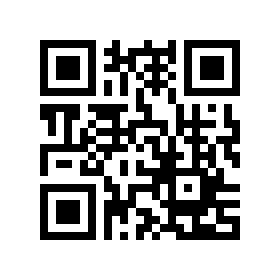 壹、報名事宜                                                 一、報名時間中華民國106年12月12日零時起至106年12月21日下午5時止，逾時無法報名。二、報名方式(一)本考試應於網路報名，並郵寄報名表件。有志報考者請登入「考選部國家考試網路報名資訊系統」，依系統指示進行報名程序。網路報名程序請參閱「考選部國家考試網路報名資訊系統報名程序」。 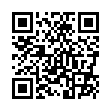 網址：http://register.moex.gov.tw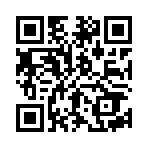 或：http://register.moex2.nat.gov.tw（二）本考試設臺北、桃園、新竹、臺中、嘉義、臺南、高雄、花蓮、臺東、澎湖、金門及馬祖12考區，應考人應自行選定應考考區及考試類科，報名完成後不得更改。外語導遊人員考試第二試口試於臺北考區舉行。 (三) 網路報名程序完成後，請務必下載報名表件及繳款單（或信用卡繳款紀錄），於規定期限內繳費，並於106年12月22日前（含當日，郵戳為憑）將上述表單及應考資格證明文件等以掛號郵寄11602臺北市文山區試院路1之1號考選部專技考試司第一科收。逾期或未寄達者，考試報名無效，不得補件。（四）應考人如係身心障礙者或因懷孕，擬申請相關應考權益維護措施或適當之協助者，應於國家考試網路報名系統上為之，並應於指定日前檢具身心障礙證明及相關證明文件之影本送交考選部。三、應繳文件與費用（一）報名費新臺幣1,000元。繳款方式請見下方說明(一)。（二）網路報名完成後下載之報名履歷表1張（背面上方請黏貼繳款證明正本）。（三）最近1年內1吋正面脫帽半身照片1張（背面請書寫考區、姓名、報考類科，並黏貼於報名履歷表指定處）。（四）國民身分證正、背面影本各1份（請黏貼於報名履歷表指定處）。如係華僑或外國人，應繳交之身分證明文件請見下方說明(二)。（五）應考資格證明文件1.報考601華語領隊人員、501~505外語領隊人員(選考英語、日語、法語、德語、西班牙語)、301華語導遊人員、201~213外語導遊人員(選考英語、日語、法語、德語、西班牙語、韓語、泰語、阿拉伯語、俄語、義大利語、越南語、印尼語、馬來語）者：高中（職）以上學校畢業證（明）書或學位證書影本。註1：如為公立或立案之私立大學、獨立學院、二年制專科學校肄業或五年制專科學校四年級肄業請繳驗學生證或肄業證明影本；高中（職）以上進修補習學校需繳驗畢業證書或資格證明書影本。結業證書不採。註2：如欲繳驗外國學歷、大陸學歷、港澳學歷、或以初等考試或相當等級之特種考試及格並曾任有關職務滿4年、高等或普通檢定考試及格之資格報考，繳驗之應考資格證明文件請見下方說明(三)。2.報考401~405外語領隊人員(選考英語、日語、法語、德語、西班牙語)部分科目免試者：考試院核發之華語或外語領隊人員考試及格證書影本。3.報考101~113外語導遊人員(選考英語、日語、法語、德語、西班牙語、韓語、泰語、阿拉伯語、俄語、義大利語、越南語、印尼語、馬來語)部分科目免試者：考試院核發之華語或外語導遊人員考試及格證書影本。（六）身心障礙者申請延長考試時間、以點字機、電腦、盲用電腦應試或口述應試者，應另檢具本考試報名首日前1年內，由中央衛生主管機關評鑑合格之地區級以上醫院相關醫療科別專科醫師所出具之診斷證明書。四、郵寄報名表件（一）網路報名系統資料登錄完成後，請自行下載報名履歷表及報名專用信封封面等表件（一律以白色A4紙張單面列印，其中報名專用信封封面請黏貼於B4大小標準信封上），並核對各項表件內容正確性（考區、類科、姓名、出生年月日、性別、國民身分證統一編號、電話、地址、畢業學校、科系）。（二）各項報名表件詳細檢查無誤後，請按1.報名履歷表、2.應考資格證明文件，依序逐一由上而下整理齊全，用迴紋針夾於右上角，平整裝入報名專用信封內，切勿摺疊（如下圖所示），      並於規定期限內以掛號郵寄。五、退補件程序    如接獲考選部專技考試司以簡訊、電子郵件等電子送達方式或書函通知補件，應於限定期日內補齊，逾時仍未補齊費件者，予以退件。應考人辦理補件之方式如下：限時掛號郵寄：請於信封上書明1.收件地址：「11602臺北市文山區試院路1之1號」；2.收件人：「考選部專技考試司第一科收」；3.信封上空白處書寫「類科：○○○○」及「補件編號：○○○」 （補件編號於通知補件時另告知應考人）；4.寄件人地址、姓名及聯絡電話。（二）傳真1.補件資料空白處請載明「補件編號：○○○」及聯絡電話，以便聯繫確認。2.傳真電話24小時均受理（傳真電話：02-22364955）。（三）電子郵件1.信箱：exam107040@mail.moex.gov.tw。（如遇系統擋信情形，請改以郵寄或傳真方式辦理補正）2.電子郵件主旨書明「類科：○○○○」及「補件編號：○○○」 （補件編號於通知補件時另告知應考人）。    註：補件後請於上班時間再以電話確認是否補件完成。        （聯絡電話：02-22369188分機3926或3927）貳、考試                                                                一、考試方式（一）華語導遊人員考試、領隊人員考試均採筆試方式行之。（二）外語導遊人員考試採筆試與口試二種方式行之，第一試筆試錄取者，始得應第二試口試，第一試錄取資格不予保留。二、考試日期（一）領隊人員考試：107年3月10日（星期六）。（二）外語導遊人員考試第一試、華語導遊人員考試：107年3月11日（星期日）。（三）外語導遊人員考試第二試口試：暫定107年5月19日（星期六）至5月20日（星期日）分梯次舉行。三、考試日程表外語導遊人員考試第一試、華語導遊人員考試及領隊人員考試應試科目及考試日程表詳見附表。四、試場分配及應行公布事項定於107年3月9日及3月10日，分別在上述12考區之各試區公布。如需查詢應試試區或試場，可於預定開放下載「考試通知書（即入場證）」當日（107年2月22日）至「考選部國家考試網路報名資訊系統」試區查詢項下查詢試場分配及試區交通參考路線。五、本考試筆試科目均採測驗式試題，除「外國語」考試時間為1小時20分鐘外，其餘應試科目考試時間均為1小時。應考人請準備優質２Ｂ鉛筆及橡皮擦，並依照「測驗式試卷（卡）作答注意事項」之規定作答。六、試題註明得使用電子計算器時，應考人始得於該節考試時使用電子計算器，且必須使用公告核定之電子計算器。公告核定之電子計算器機型請參見考選部全球資訊網首頁 「應考人專區」之「國家考試電子計算器措施」。七、應考人應依試場規則規定應考。如有違規情事者，應依規定扣考、扣分，其情節涉及刑責者，由辦理試務機關向檢察或警察機關告發。八、為維護公共利益及應考人權益，應考人如患有肺結核等經中央主管機關公告之傳染病者，應於考試前通報考試承辦單位。蓄意隱匿者，移送相關機關依法論處。參、其他注意事項                                                   一、應考人應確保所提供之電子郵件信箱、行動電話等通訊資料及設備正確無誤且可正常使用，並適時查閱本考試之相關訊息。二、各類科應試科目之命題大綱請至考選部全球資訊網首頁 > 應考人專區 > 命題大綱 > 專技人員各應試專業科目命題大綱及參考用書項下查詢。惟所列命題大綱為考試命題範圍之例示，實際試題並不完全以此為限，仍可命擬相關之綜合性試題。三、應考人報名後通訊地址或姓名如有變更，請填具「應考人變更通訊地址或姓名申請表」，以傳真、掛號或電子郵件函知考選部專技考試司第一科更正。四、有以下情形者，不得應考（一）依專門職業及技術人員普通考試導遊人員考試規則第4條規定，有導遊人員管理規則所定不得充任導遊之情事，或有其他依法不得應國家考試之情事者，不得應本考試。（二）依專門職業及技術人員普通考試領隊人員考試規則第4條規定，有領隊人員管理規則所定不得充任領隊之情事，或有其他依法不得應國家考試之情事者，不得應本考試。五、曾經擔任本部題庫試題命題、審查工作者，務請於報名時以書面函知本部題庫管理處及專技考試司。六、及格標準（一）專門職業及技術人員普通考試領隊人員考試規則第11條    1.華語領隊人員類科以各科目平均成績為考試總成績，滿六十分為及格。但應試科目有一科成績為零分者，不予及格。缺考之科目，視為零分。    2.外語領隊人員類科以各科目平均成績為考試總成績，滿六十分為及格。但應試科目有一科目成績為零分或外國語科目成績未滿五十分者，均不予及格。部分科目免試者，以外國語科目成績為考試總成績，滿六十分為及格。缺考之科目，視為零分。（二）專門職業及技術人員普通考試導遊人員考試規則第12條    1.華語導遊人員類科以各科目平均成績為考試總成績，滿六十分為及格。但應試科目有一科成績為零分者，不予及格。缺考之科目，視為零分。    2.外語導遊人員類科第一試以各科目平均成績滿六十分為錄取。但應試科目有一科目成績為零分或外國語科目成績未滿五十分者，均不予錄取。部分科目免試者，以外國語科目成績滿六十分為錄取。缺考之科目，視為零分。     3.外語導遊人員類科第二試以各口試委員評分之平均成績為考試總成績，滿六十分為及格。七、考選部網站設置國家考試地震防災實地演練影片及相關訊息專區，請自行上網參閱。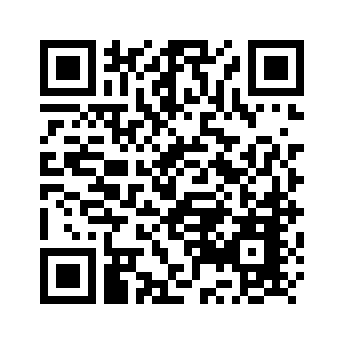 八、試題疑義（一）應考人於筆試或口試時對試題有疑問，應即當場提出。（二）筆試考畢後試題疑義申請期限自107年3月12日起至3月16日下午5時止。如逾受理期限或應檢附上傳之資料及載明事項不齊備者，不予受理。申請程序：請參閱考選部全球資訊網首頁 > 應考人專區 > 試題疑義申請程序。操作說明：請參閱考選部全球資訊網首頁 > 便民服務 > 常見問答項下查詢27.線上申請試題疑義操作說明。九、榜示（一）日期1.外語導遊人員考試第一試、華語導遊人員及領隊人員考試【筆試】：預定於107年4月25日榜示。2.外語導遊人員考試第二試【口試】：預定於107年5月25日榜示。註：實際榜示日期視本考試典試委員會之決議而定。（二）考試成績通知本考試預定於榜示日開放應考人於「考選部國家考試網路報名資訊系統」自行下載考試成績通知。考試及格證書之規費繳納與製發事宜，將連同考試及格通知一併提供。十、複查成績請於筆試、口試榜示之次日起10日內，登入「考選部國家考試網路報名資訊系統」，點選「申請複查成績」，填具申請複查成績相關資料，並繳納費用。申請複查成績以1次為限。逾期申請或未依限繳費者，不予受理。十一、閱覽試卷（限筆試部分）請於筆試榜示之次日起10日內完成線上申請，並依限繳費。申請方式、操作說明、閱覽時間、證件查驗及禁止事項等相關規定，均請參閱考選部全球資訊網首頁 > 應考人專區 > 閱覽試卷專區。肆、各項查詢方式                                            一、過去考試應考人常詢問事項，已整理在「常見Ｑ＆Ａ」中，請多利用。二、考試承辦單位：考選部專技考試司第一科聯絡電話：（02）22369188 分機 3926、3927傳真號碼：（02）22364955三、網路報名資訊系統異常問題：考選部資訊管理處聯絡電話：（02）22369188 分機 3288、3325四、試題疑義申請：考選部題庫管理處第三科聯絡電話：（02）22369188 分機 3287五、考選部公共服務中心：（02）22369188 分機 3254六、考試院及格證書（一）規費繳納疑義請洽：考試院出納科（02）82366179（二）證書寄發日期請洽：考試院第一組第二科（02）82366212七、本須知與應考相關資訊，可於考選部全球資訊網首頁 > 應考人專區 > 考試資訊（考試期日計畫表）> 考試代碼107040項下查詢與下載。伍、相關附件                                                  一、考選部國家考試網路報名資訊系統報名程序二、身心障礙者應國家考試申請權益維護之醫院診斷證明書三、國家考試報名費多元繳款方式說明及應注意事項四、考選部各項考試規費退費作業要點五、測驗式試卷（卡）作答注意事項六、試場規則七、應考人變更通訊地址或姓名申請表八、專門職業及技術人員普通考試領隊人員考試規則九、專門職業及技術人員普通考試導遊人員考試規則十、常見Ｑ＆Ａ繳交報名費及相關文件說明報名費本考試非屬公務人員考試，報名費不得申請減半優待。     ※ 外語導遊人員考試第一試、華語導遊人員考試及領隊人員考試：新臺幣1,000元。     【筆試】繳款截止日：106年12月22日   ※ 外語導遊人員考試第二試口試：新臺幣800元（第一試及格後始須繳納第二試費用）。     【口試】繳款截止日：107年5月2日（實際截止日期以書函通知為準）1.繳款方式(1)透過「考選部國家考試網路報名資訊系統」以WebATM（全國繳費網）繳款免收轉帳手續費。(2)透過「考選部國家考試網路報名資訊系統」以網路信用卡繳款   限以報考人本人持有之  VISA、 MasterCard進行繳款（不限發卡銀行）。(3)便利超商、郵局、全國農漁會信用部及中國信託商業銀行   請列印「國家考試報名費繳款單」前往繳款。(4)透過匯款單繳款可在各銀行、信用合作社、農漁會、郵局跨行匯款，匯款單填入資訊：收款銀行：中國信託商業銀行城中分行收款人：考選部收款帳號：繳款單之「轉入帳號」共14碼(5)透過ATM方式繳款   請輸入中國信託商業銀行代碼822及繳款單上之「轉入帳號」、「轉入金額」繳款。如欲進一步瞭解繳款方式，請參閱「國家考試報名費多元繳款方式說明及應注意事項」。2.應考人於報名規定期限內寄送報名表件後，如發現缺繳報名費或經本部通知補繳報名費者，請至郵局購買應繳金額之「郵政匯票」（受款人：考選部）辦理繳費，並請於匯票空白處以鉛筆書明「類科：○○○○」及「補件編號：○○○」，以掛號郵寄至考選部專技考試司第一科，信封上請書明寄件人姓名、地址、聯絡電話及「107年導遊人員、領隊人員考試補費」，俾憑審查。3.應考人報名後，符合「考選部各項考試規費退費作業要點」之規定，欲申請退費者，請依該要點規定提出申請。（二）華僑或外國人請附以下身分證件1.華僑無中華民國國民身分證者，依華僑身分證明條例規定，應繳外交部或僑居地之駐外館處加簽僑居身分之有效中華民國護照（須含國籍、姓名、出生年月日、護照號碼）影本，或附僑務委員會核發之華僑身分證明書（須有姓名及僑證字號者）影本。2.外國人士報考，請黏貼護照影本，並於網路報名時登打護照號碼，如欲以中文姓名報名者，須再檢附有效期限內之在臺居留證影本。（三）未繳驗本國高中（職）以上學歷而係繳驗其他應考資格證明文件1.外國學歷  所繳驗外國畢業證書、學位證書或其他有關證明文件，均須附繳正本及經駐外館處驗證之影本及中文譯本或國內公證人認證之中文譯本。前列各種證明文件之正本，得改繳經當地國合法公證人證明與正本完全一致，並經駐外館處驗證之影本。2.大陸學歷  持大陸地區取得之學歷報考者，應先依「大陸地區學歷採認辦法」規定，備齊相關文件向戶籍所在地之主管教育行政機關（高中以下學歷）或教育部（專科以上學歷）申請學歷採認。大陸地區學歷經採認後，相當我國高中以上畢業學歷程度，始得報考本考試。3.港澳學歷  持香港或澳門各級各類學校畢業學歷報考者，應依「香港澳門學歷檢覈及採認辦法」規定備齊相關文件，經審查相當我國高中以上畢業學歷程度，始得報考本考試。4.以初等考試或相當等級之特種考試及格，並曾任有關職務滿4年之資格報考者請繳驗考試院核發之初等考試或相當等級之特種考試及格證書影本，並附曾任有關職務滿4年之服務證明文件正本。註：所稱「曾任有關職務滿4年」，其計算自有關考試相當類科錄取榜示之日起，至報考之考試舉行前一日止之服務年資滿4年者。所稱「有關職務」，指在政府機關、公營事業、行政法人或經政府主管機關依法登記有案之民營事業機構服務之經歷，其服務年資以專任者為限。5.以高等或普通檢定考試及格之資格報考者：高等或普通檢定考試及格證書影本。107年專門職業及技術人員普通考試領隊人員考試日程表107年專門職業及技術人員普通考試領隊人員考試日程表107年專門職業及技術人員普通考試領隊人員考試日程表107年專門職業及技術人員普通考試領隊人員考試日程表107年專門職業及技術人員普通考試領隊人員考試日程表107年專門職業及技術人員普通考試領隊人員考試日程表107年專門職業及技術人員普通考試領隊人員考試日程表107年專門職業及技術人員普通考試領隊人員考試日程表107年專門職業及技術人員普通考試領隊人員考試日程表107年專門職業及技術人員普通考試領隊人員考試日程表107年專門職業及技術人員普通考試領隊人員考試日程表107年專門職業及技術人員普通考試領隊人員考試日程表107年專門職業及技術人員普通考試領隊人員考試日程表107年專門職業及技術人員普通考試領隊人員考試日程表107年專門職業及技術人員普通考試領隊人員考試日程表107年專門職業及技術人員普通考試領隊人員考試日程表107年專門職業及技術人員普通考試領隊人員考試日程表107年專門職業及技術人員普通考試領隊人員考試日程表107年專門職業及技術人員普通考試領隊人員考試日程表107年專門職業及技術人員普通考試領隊人員考試日程表107年專門職業及技術人員普通考試領隊人員考試日程表107年專門職業及技術人員普通考試領隊人員考試日程表107年專門職業及技術人員普通考試領隊人員考試日程表107年專門職業及技術人員普通考試領隊人員考試日程表107年專門職業及技術人員普通考試領隊人員考試日程表107年專門職業及技術人員普通考試領隊人員考試日程表107年專門職業及技術人員普通考試領隊人員考試日程表107年專門職業及技術人員普通考試領隊人員考試日程表107年專門職業及技術人員普通考試領隊人員考試日程表107年專門職業及技術人員普通考試領隊人員考試日程表107年專門職業及技術人員普通考試領隊人員考試日程表107年專門職業及技術人員普通考試領隊人員考試日程表日期日期日期日期3月10日（星期六）3月10日（星期六）3月10日（星期六）3月10日（星期六）3月10日（星期六）3月10日（星期六）3月10日（星期六）3月10日（星期六）3月10日（星期六）3月10日（星期六）3月10日（星期六）3月10日（星期六）3月10日（星期六）3月10日（星期六）3月10日（星期六）3月10日（星期六）3月10日（星期六）3月10日（星期六）3月10日（星期六）3月10日（星期六）3月10日（星期六）3月10日（星期六）3月10日（星期六）3月10日（星期六）3月10日（星期六）3月10日（星期六）3月10日（星期六）3月10日（星期六）節次節次節次節次第1節第1節第1節第1節第1節第1節第2節第2節第2節第2節第2節第2節第2節第2節第3節第3節第3節第3節第3節第4節第4節第4節第4節第4節第4節第4節第4節第4節考試　　　　　　     時間類科及編號考試　　　　　　     時間類科及編號考試　　　　　　     時間類科及編號考試　　　　　　     時間類科及編號預備預備預備08:4008:4008:40預備預備預備預備預備10:3010:3010:30預備預備預備13:2013:2013:2013:2013:20預備預備預備15:0015:00考試　　　　　　     時間類科及編號考試　　　　　　     時間類科及編號考試　　　　　　     時間類科及編號考試　　　　　　     時間類科及編號考試考試考試09:00∫10:0009:00∫10:0009:00∫10:00考試考試考試考試考試10:40∫11:4010:40∫11:4010:40∫11:40考試考試考試13:30∫14:3013:30∫14:3013:30∫14:3013:30∫14:3013:30∫14:30考試考試考試15:10∫16:3015:10∫16:30601華語領隊人員華語領隊人員華語領隊人員※領隊實務（一）（包括領隊技巧、航空票務、急救常識、旅遊安全與緊急事件處理、國際禮儀）※領隊實務（一）（包括領隊技巧、航空票務、急救常識、旅遊安全與緊急事件處理、國際禮儀）※領隊實務（一）（包括領隊技巧、航空票務、急救常識、旅遊安全與緊急事件處理、國際禮儀）※領隊實務（一）（包括領隊技巧、航空票務、急救常識、旅遊安全與緊急事件處理、國際禮儀）※領隊實務（一）（包括領隊技巧、航空票務、急救常識、旅遊安全與緊急事件處理、國際禮儀）※領隊實務（一）（包括領隊技巧、航空票務、急救常識、旅遊安全與緊急事件處理、國際禮儀）※領隊實務（一）（包括領隊技巧、航空票務、急救常識、旅遊安全與緊急事件處理、國際禮儀）※領隊實務（一）（包括領隊技巧、航空票務、急救常識、旅遊安全與緊急事件處理、國際禮儀）※領隊實務（一）（包括領隊技巧、航空票務、急救常識、旅遊安全與緊急事件處理、國際禮儀）※領隊實務（二）（包括觀光法規、入出境相關法規、外匯常識、民法債編旅遊專節與國外定型化旅遊契約、臺灣地區與大陸地區人民關係條例、兩岸現況認識）※領隊實務（二）（包括觀光法規、入出境相關法規、外匯常識、民法債編旅遊專節與國外定型化旅遊契約、臺灣地區與大陸地區人民關係條例、兩岸現況認識）※領隊實務（二）（包括觀光法規、入出境相關法規、外匯常識、民法債編旅遊專節與國外定型化旅遊契約、臺灣地區與大陸地區人民關係條例、兩岸現況認識）※領隊實務（二）（包括觀光法規、入出境相關法規、外匯常識、民法債編旅遊專節與國外定型化旅遊契約、臺灣地區與大陸地區人民關係條例、兩岸現況認識）※領隊實務（二）（包括觀光法規、入出境相關法規、外匯常識、民法債編旅遊專節與國外定型化旅遊契約、臺灣地區與大陸地區人民關係條例、兩岸現況認識）※領隊實務（二）（包括觀光法規、入出境相關法規、外匯常識、民法債編旅遊專節與國外定型化旅遊契約、臺灣地區與大陸地區人民關係條例、兩岸現況認識）※觀光資源概要（包括世界歷史、世界地理、觀光資源維護）※觀光資源概要（包括世界歷史、世界地理、觀光資源維護）※觀光資源概要（包括世界歷史、世界地理、觀光資源維護）※觀光資源概要（包括世界歷史、世界地理、觀光資源維護）※觀光資源概要（包括世界歷史、世界地理、觀光資源維護）※觀光資源概要（包括世界歷史、世界地理、觀光資源維護）※觀光資源概要（包括世界歷史、世界地理、觀光資源維護）501外語領隊人員（英語）外語領隊人員（英語）外語領隊人員（英語）※領隊實務（一）（包括領隊技巧、航空票務、急救常識、旅遊安全與緊急事件處理、國際禮儀）※領隊實務（一）（包括領隊技巧、航空票務、急救常識、旅遊安全與緊急事件處理、國際禮儀）※領隊實務（一）（包括領隊技巧、航空票務、急救常識、旅遊安全與緊急事件處理、國際禮儀）※領隊實務（一）（包括領隊技巧、航空票務、急救常識、旅遊安全與緊急事件處理、國際禮儀）※領隊實務（一）（包括領隊技巧、航空票務、急救常識、旅遊安全與緊急事件處理、國際禮儀）※領隊實務（一）（包括領隊技巧、航空票務、急救常識、旅遊安全與緊急事件處理、國際禮儀）※領隊實務（一）（包括領隊技巧、航空票務、急救常識、旅遊安全與緊急事件處理、國際禮儀）※領隊實務（一）（包括領隊技巧、航空票務、急救常識、旅遊安全與緊急事件處理、國際禮儀）※領隊實務（一）（包括領隊技巧、航空票務、急救常識、旅遊安全與緊急事件處理、國際禮儀）※領隊實務（二）（包括觀光法規、入出境相關法規、外匯常識、民法債編旅遊專節與國外定型化旅遊契約、臺灣地區與大陸地區人民關係條例、兩岸現況認識）※領隊實務（二）（包括觀光法規、入出境相關法規、外匯常識、民法債編旅遊專節與國外定型化旅遊契約、臺灣地區與大陸地區人民關係條例、兩岸現況認識）※領隊實務（二）（包括觀光法規、入出境相關法規、外匯常識、民法債編旅遊專節與國外定型化旅遊契約、臺灣地區與大陸地區人民關係條例、兩岸現況認識）※領隊實務（二）（包括觀光法規、入出境相關法規、外匯常識、民法債編旅遊專節與國外定型化旅遊契約、臺灣地區與大陸地區人民關係條例、兩岸現況認識）※領隊實務（二）（包括觀光法規、入出境相關法規、外匯常識、民法債編旅遊專節與國外定型化旅遊契約、臺灣地區與大陸地區人民關係條例、兩岸現況認識）※領隊實務（二）（包括觀光法規、入出境相關法規、外匯常識、民法債編旅遊專節與國外定型化旅遊契約、臺灣地區與大陸地區人民關係條例、兩岸現況認識）※觀光資源概要（包括世界歷史、世界地理、觀光資源維護）※觀光資源概要（包括世界歷史、世界地理、觀光資源維護）※觀光資源概要（包括世界歷史、世界地理、觀光資源維護）※觀光資源概要（包括世界歷史、世界地理、觀光資源維護）※觀光資源概要（包括世界歷史、世界地理、觀光資源維護）※觀光資源概要（包括世界歷史、世界地理、觀光資源維護）※觀光資源概要（包括世界歷史、世界地理、觀光資源維護）☆外國語（分英語、日語、法語、德語、西班牙語等五種，依應考類科選試）☆外國語（分英語、日語、法語、德語、西班牙語等五種，依應考類科選試）☆外國語（分英語、日語、法語、德語、西班牙語等五種，依應考類科選試）☆外國語（分英語、日語、法語、德語、西班牙語等五種，依應考類科選試）☆外國語（分英語、日語、法語、德語、西班牙語等五種，依應考類科選試）☆外國語（分英語、日語、法語、德語、西班牙語等五種，依應考類科選試）502外語領隊人員（日語）外語領隊人員（日語）外語領隊人員（日語）※領隊實務（一）（包括領隊技巧、航空票務、急救常識、旅遊安全與緊急事件處理、國際禮儀）※領隊實務（一）（包括領隊技巧、航空票務、急救常識、旅遊安全與緊急事件處理、國際禮儀）※領隊實務（一）（包括領隊技巧、航空票務、急救常識、旅遊安全與緊急事件處理、國際禮儀）※領隊實務（一）（包括領隊技巧、航空票務、急救常識、旅遊安全與緊急事件處理、國際禮儀）※領隊實務（一）（包括領隊技巧、航空票務、急救常識、旅遊安全與緊急事件處理、國際禮儀）※領隊實務（一）（包括領隊技巧、航空票務、急救常識、旅遊安全與緊急事件處理、國際禮儀）※領隊實務（一）（包括領隊技巧、航空票務、急救常識、旅遊安全與緊急事件處理、國際禮儀）※領隊實務（一）（包括領隊技巧、航空票務、急救常識、旅遊安全與緊急事件處理、國際禮儀）※領隊實務（一）（包括領隊技巧、航空票務、急救常識、旅遊安全與緊急事件處理、國際禮儀）※領隊實務（二）（包括觀光法規、入出境相關法規、外匯常識、民法債編旅遊專節與國外定型化旅遊契約、臺灣地區與大陸地區人民關係條例、兩岸現況認識）※領隊實務（二）（包括觀光法規、入出境相關法規、外匯常識、民法債編旅遊專節與國外定型化旅遊契約、臺灣地區與大陸地區人民關係條例、兩岸現況認識）※領隊實務（二）（包括觀光法規、入出境相關法規、外匯常識、民法債編旅遊專節與國外定型化旅遊契約、臺灣地區與大陸地區人民關係條例、兩岸現況認識）※領隊實務（二）（包括觀光法規、入出境相關法規、外匯常識、民法債編旅遊專節與國外定型化旅遊契約、臺灣地區與大陸地區人民關係條例、兩岸現況認識）※領隊實務（二）（包括觀光法規、入出境相關法規、外匯常識、民法債編旅遊專節與國外定型化旅遊契約、臺灣地區與大陸地區人民關係條例、兩岸現況認識）※領隊實務（二）（包括觀光法規、入出境相關法規、外匯常識、民法債編旅遊專節與國外定型化旅遊契約、臺灣地區與大陸地區人民關係條例、兩岸現況認識）※觀光資源概要（包括世界歷史、世界地理、觀光資源維護）※觀光資源概要（包括世界歷史、世界地理、觀光資源維護）※觀光資源概要（包括世界歷史、世界地理、觀光資源維護）※觀光資源概要（包括世界歷史、世界地理、觀光資源維護）※觀光資源概要（包括世界歷史、世界地理、觀光資源維護）※觀光資源概要（包括世界歷史、世界地理、觀光資源維護）※觀光資源概要（包括世界歷史、世界地理、觀光資源維護）☆外國語（分英語、日語、法語、德語、西班牙語等五種，依應考類科選試）☆外國語（分英語、日語、法語、德語、西班牙語等五種，依應考類科選試）☆外國語（分英語、日語、法語、德語、西班牙語等五種，依應考類科選試）☆外國語（分英語、日語、法語、德語、西班牙語等五種，依應考類科選試）☆外國語（分英語、日語、法語、德語、西班牙語等五種，依應考類科選試）☆外國語（分英語、日語、法語、德語、西班牙語等五種，依應考類科選試）503外語領隊人員（法語）外語領隊人員（法語）外語領隊人員（法語）※領隊實務（一）（包括領隊技巧、航空票務、急救常識、旅遊安全與緊急事件處理、國際禮儀）※領隊實務（一）（包括領隊技巧、航空票務、急救常識、旅遊安全與緊急事件處理、國際禮儀）※領隊實務（一）（包括領隊技巧、航空票務、急救常識、旅遊安全與緊急事件處理、國際禮儀）※領隊實務（一）（包括領隊技巧、航空票務、急救常識、旅遊安全與緊急事件處理、國際禮儀）※領隊實務（一）（包括領隊技巧、航空票務、急救常識、旅遊安全與緊急事件處理、國際禮儀）※領隊實務（一）（包括領隊技巧、航空票務、急救常識、旅遊安全與緊急事件處理、國際禮儀）※領隊實務（一）（包括領隊技巧、航空票務、急救常識、旅遊安全與緊急事件處理、國際禮儀）※領隊實務（一）（包括領隊技巧、航空票務、急救常識、旅遊安全與緊急事件處理、國際禮儀）※領隊實務（一）（包括領隊技巧、航空票務、急救常識、旅遊安全與緊急事件處理、國際禮儀）※領隊實務（二）（包括觀光法規、入出境相關法規、外匯常識、民法債編旅遊專節與國外定型化旅遊契約、臺灣地區與大陸地區人民關係條例、兩岸現況認識）※領隊實務（二）（包括觀光法規、入出境相關法規、外匯常識、民法債編旅遊專節與國外定型化旅遊契約、臺灣地區與大陸地區人民關係條例、兩岸現況認識）※領隊實務（二）（包括觀光法規、入出境相關法規、外匯常識、民法債編旅遊專節與國外定型化旅遊契約、臺灣地區與大陸地區人民關係條例、兩岸現況認識）※領隊實務（二）（包括觀光法規、入出境相關法規、外匯常識、民法債編旅遊專節與國外定型化旅遊契約、臺灣地區與大陸地區人民關係條例、兩岸現況認識）※領隊實務（二）（包括觀光法規、入出境相關法規、外匯常識、民法債編旅遊專節與國外定型化旅遊契約、臺灣地區與大陸地區人民關係條例、兩岸現況認識）※領隊實務（二）（包括觀光法規、入出境相關法規、外匯常識、民法債編旅遊專節與國外定型化旅遊契約、臺灣地區與大陸地區人民關係條例、兩岸現況認識）※觀光資源概要（包括世界歷史、世界地理、觀光資源維護）※觀光資源概要（包括世界歷史、世界地理、觀光資源維護）※觀光資源概要（包括世界歷史、世界地理、觀光資源維護）※觀光資源概要（包括世界歷史、世界地理、觀光資源維護）※觀光資源概要（包括世界歷史、世界地理、觀光資源維護）※觀光資源概要（包括世界歷史、世界地理、觀光資源維護）※觀光資源概要（包括世界歷史、世界地理、觀光資源維護）☆外國語（分英語、日語、法語、德語、西班牙語等五種，依應考類科選試）☆外國語（分英語、日語、法語、德語、西班牙語等五種，依應考類科選試）☆外國語（分英語、日語、法語、德語、西班牙語等五種，依應考類科選試）☆外國語（分英語、日語、法語、德語、西班牙語等五種，依應考類科選試）☆外國語（分英語、日語、法語、德語、西班牙語等五種，依應考類科選試）☆外國語（分英語、日語、法語、德語、西班牙語等五種，依應考類科選試）504外語領隊人員（德語）外語領隊人員（德語）外語領隊人員（德語）※領隊實務（一）（包括領隊技巧、航空票務、急救常識、旅遊安全與緊急事件處理、國際禮儀）※領隊實務（一）（包括領隊技巧、航空票務、急救常識、旅遊安全與緊急事件處理、國際禮儀）※領隊實務（一）（包括領隊技巧、航空票務、急救常識、旅遊安全與緊急事件處理、國際禮儀）※領隊實務（一）（包括領隊技巧、航空票務、急救常識、旅遊安全與緊急事件處理、國際禮儀）※領隊實務（一）（包括領隊技巧、航空票務、急救常識、旅遊安全與緊急事件處理、國際禮儀）※領隊實務（一）（包括領隊技巧、航空票務、急救常識、旅遊安全與緊急事件處理、國際禮儀）※領隊實務（一）（包括領隊技巧、航空票務、急救常識、旅遊安全與緊急事件處理、國際禮儀）※領隊實務（一）（包括領隊技巧、航空票務、急救常識、旅遊安全與緊急事件處理、國際禮儀）※領隊實務（一）（包括領隊技巧、航空票務、急救常識、旅遊安全與緊急事件處理、國際禮儀）※領隊實務（二）（包括觀光法規、入出境相關法規、外匯常識、民法債編旅遊專節與國外定型化旅遊契約、臺灣地區與大陸地區人民關係條例、兩岸現況認識）※領隊實務（二）（包括觀光法規、入出境相關法規、外匯常識、民法債編旅遊專節與國外定型化旅遊契約、臺灣地區與大陸地區人民關係條例、兩岸現況認識）※領隊實務（二）（包括觀光法規、入出境相關法規、外匯常識、民法債編旅遊專節與國外定型化旅遊契約、臺灣地區與大陸地區人民關係條例、兩岸現況認識）※領隊實務（二）（包括觀光法規、入出境相關法規、外匯常識、民法債編旅遊專節與國外定型化旅遊契約、臺灣地區與大陸地區人民關係條例、兩岸現況認識）※領隊實務（二）（包括觀光法規、入出境相關法規、外匯常識、民法債編旅遊專節與國外定型化旅遊契約、臺灣地區與大陸地區人民關係條例、兩岸現況認識）※領隊實務（二）（包括觀光法規、入出境相關法規、外匯常識、民法債編旅遊專節與國外定型化旅遊契約、臺灣地區與大陸地區人民關係條例、兩岸現況認識）※觀光資源概要（包括世界歷史、世界地理、觀光資源維護）※觀光資源概要（包括世界歷史、世界地理、觀光資源維護）※觀光資源概要（包括世界歷史、世界地理、觀光資源維護）※觀光資源概要（包括世界歷史、世界地理、觀光資源維護）※觀光資源概要（包括世界歷史、世界地理、觀光資源維護）※觀光資源概要（包括世界歷史、世界地理、觀光資源維護）※觀光資源概要（包括世界歷史、世界地理、觀光資源維護）☆外國語（分英語、日語、法語、德語、西班牙語等五種，依應考類科選試）☆外國語（分英語、日語、法語、德語、西班牙語等五種，依應考類科選試）☆外國語（分英語、日語、法語、德語、西班牙語等五種，依應考類科選試）☆外國語（分英語、日語、法語、德語、西班牙語等五種，依應考類科選試）☆外國語（分英語、日語、法語、德語、西班牙語等五種，依應考類科選試）☆外國語（分英語、日語、法語、德語、西班牙語等五種，依應考類科選試）505外語領隊人員（西班牙語）外語領隊人員（西班牙語）外語領隊人員（西班牙語）※領隊實務（一）（包括領隊技巧、航空票務、急救常識、旅遊安全與緊急事件處理、國際禮儀）※領隊實務（一）（包括領隊技巧、航空票務、急救常識、旅遊安全與緊急事件處理、國際禮儀）※領隊實務（一）（包括領隊技巧、航空票務、急救常識、旅遊安全與緊急事件處理、國際禮儀）※領隊實務（一）（包括領隊技巧、航空票務、急救常識、旅遊安全與緊急事件處理、國際禮儀）※領隊實務（一）（包括領隊技巧、航空票務、急救常識、旅遊安全與緊急事件處理、國際禮儀）※領隊實務（一）（包括領隊技巧、航空票務、急救常識、旅遊安全與緊急事件處理、國際禮儀）※領隊實務（一）（包括領隊技巧、航空票務、急救常識、旅遊安全與緊急事件處理、國際禮儀）※領隊實務（一）（包括領隊技巧、航空票務、急救常識、旅遊安全與緊急事件處理、國際禮儀）※領隊實務（一）（包括領隊技巧、航空票務、急救常識、旅遊安全與緊急事件處理、國際禮儀）※領隊實務（二）（包括觀光法規、入出境相關法規、外匯常識、民法債編旅遊專節與國外定型化旅遊契約、臺灣地區與大陸地區人民關係條例、兩岸現況認識）※領隊實務（二）（包括觀光法規、入出境相關法規、外匯常識、民法債編旅遊專節與國外定型化旅遊契約、臺灣地區與大陸地區人民關係條例、兩岸現況認識）※領隊實務（二）（包括觀光法規、入出境相關法規、外匯常識、民法債編旅遊專節與國外定型化旅遊契約、臺灣地區與大陸地區人民關係條例、兩岸現況認識）※領隊實務（二）（包括觀光法規、入出境相關法規、外匯常識、民法債編旅遊專節與國外定型化旅遊契約、臺灣地區與大陸地區人民關係條例、兩岸現況認識）※領隊實務（二）（包括觀光法規、入出境相關法規、外匯常識、民法債編旅遊專節與國外定型化旅遊契約、臺灣地區與大陸地區人民關係條例、兩岸現況認識）※領隊實務（二）（包括觀光法規、入出境相關法規、外匯常識、民法債編旅遊專節與國外定型化旅遊契約、臺灣地區與大陸地區人民關係條例、兩岸現況認識）※觀光資源概要（包括世界歷史、世界地理、觀光資源維護）※觀光資源概要（包括世界歷史、世界地理、觀光資源維護）※觀光資源概要（包括世界歷史、世界地理、觀光資源維護）※觀光資源概要（包括世界歷史、世界地理、觀光資源維護）※觀光資源概要（包括世界歷史、世界地理、觀光資源維護）※觀光資源概要（包括世界歷史、世界地理、觀光資源維護）※觀光資源概要（包括世界歷史、世界地理、觀光資源維護）☆外國語（分英語、日語、法語、德語、西班牙語等五種，依應考類科選試）☆外國語（分英語、日語、法語、德語、西班牙語等五種，依應考類科選試）☆外國語（分英語、日語、法語、德語、西班牙語等五種，依應考類科選試）☆外國語（分英語、日語、法語、德語、西班牙語等五種，依應考類科選試）☆外國語（分英語、日語、法語、德語、西班牙語等五種，依應考類科選試）☆外國語（分英語、日語、法語、德語、西班牙語等五種，依應考類科選試）401外語領隊人員（英語）       應試1科外語領隊人員（英語）       應試1科外語領隊人員（英語）       應試1科☆外國語  （分英語、日語、法語、德語、西班牙語等五種，依應考類科選試）☆外國語  （分英語、日語、法語、德語、西班牙語等五種，依應考類科選試）☆外國語  （分英語、日語、法語、德語、西班牙語等五種，依應考類科選試）☆外國語  （分英語、日語、法語、德語、西班牙語等五種，依應考類科選試）☆外國語  （分英語、日語、法語、德語、西班牙語等五種，依應考類科選試）☆外國語  （分英語、日語、法語、德語、西班牙語等五種，依應考類科選試）402外語領隊人員（日語）應試1科外語領隊人員（日語）應試1科外語領隊人員（日語）應試1科☆外國語  （分英語、日語、法語、德語、西班牙語等五種，依應考類科選試）☆外國語  （分英語、日語、法語、德語、西班牙語等五種，依應考類科選試）☆外國語  （分英語、日語、法語、德語、西班牙語等五種，依應考類科選試）☆外國語  （分英語、日語、法語、德語、西班牙語等五種，依應考類科選試）☆外國語  （分英語、日語、法語、德語、西班牙語等五種，依應考類科選試）☆外國語  （分英語、日語、法語、德語、西班牙語等五種，依應考類科選試）403外語領隊人員（法語）應試1科外語領隊人員（法語）應試1科外語領隊人員（法語）應試1科☆外國語  （分英語、日語、法語、德語、西班牙語等五種，依應考類科選試）☆外國語  （分英語、日語、法語、德語、西班牙語等五種，依應考類科選試）☆外國語  （分英語、日語、法語、德語、西班牙語等五種，依應考類科選試）☆外國語  （分英語、日語、法語、德語、西班牙語等五種，依應考類科選試）☆外國語  （分英語、日語、法語、德語、西班牙語等五種，依應考類科選試）☆外國語  （分英語、日語、法語、德語、西班牙語等五種，依應考類科選試）404外語領隊人員（德語）應試1科外語領隊人員（德語）應試1科外語領隊人員（德語）應試1科☆外國語  （分英語、日語、法語、德語、西班牙語等五種，依應考類科選試）☆外國語  （分英語、日語、法語、德語、西班牙語等五種，依應考類科選試）☆外國語  （分英語、日語、法語、德語、西班牙語等五種，依應考類科選試）☆外國語  （分英語、日語、法語、德語、西班牙語等五種，依應考類科選試）☆外國語  （分英語、日語、法語、德語、西班牙語等五種，依應考類科選試）☆外國語  （分英語、日語、法語、德語、西班牙語等五種，依應考類科選試）405外語領隊人員（西班牙語）應試1科外語領隊人員（西班牙語）應試1科外語領隊人員（西班牙語）應試1科☆外國語  （分英語、日語、法語、德語、西班牙語等五種，依應考類科選試）☆外國語  （分英語、日語、法語、德語、西班牙語等五種，依應考類科選試）☆外國語  （分英語、日語、法語、德語、西班牙語等五種，依應考類科選試）☆外國語  （分英語、日語、法語、德語、西班牙語等五種，依應考類科選試）☆外國語  （分英語、日語、法語、德語、西班牙語等五種，依應考類科選試）☆外國語  （分英語、日語、法語、德語、西班牙語等五種，依應考類科選試）備      註一、本考試全部科目均採測驗式試題。科目上端有「※」符號者，列考題數50題（每題2分），考試時間為1小時。科目上端有「☆」符號者，列考題數80題（每題1.25分），考試時間為1小時20分。二、已領有領隊人員考試及格證書再報考401~405外語領隊人員(選考英語、日語、法語、德語、西班牙語)部分科目免試者，得減免3科專業科目，僅須應試「外國語」1科。一、本考試全部科目均採測驗式試題。科目上端有「※」符號者，列考題數50題（每題2分），考試時間為1小時。科目上端有「☆」符號者，列考題數80題（每題1.25分），考試時間為1小時20分。二、已領有領隊人員考試及格證書再報考401~405外語領隊人員(選考英語、日語、法語、德語、西班牙語)部分科目免試者，得減免3科專業科目，僅須應試「外國語」1科。一、本考試全部科目均採測驗式試題。科目上端有「※」符號者，列考題數50題（每題2分），考試時間為1小時。科目上端有「☆」符號者，列考題數80題（每題1.25分），考試時間為1小時20分。二、已領有領隊人員考試及格證書再報考401~405外語領隊人員(選考英語、日語、法語、德語、西班牙語)部分科目免試者，得減免3科專業科目，僅須應試「外國語」1科。一、本考試全部科目均採測驗式試題。科目上端有「※」符號者，列考題數50題（每題2分），考試時間為1小時。科目上端有「☆」符號者，列考題數80題（每題1.25分），考試時間為1小時20分。二、已領有領隊人員考試及格證書再報考401~405外語領隊人員(選考英語、日語、法語、德語、西班牙語)部分科目免試者，得減免3科專業科目，僅須應試「外國語」1科。一、本考試全部科目均採測驗式試題。科目上端有「※」符號者，列考題數50題（每題2分），考試時間為1小時。科目上端有「☆」符號者，列考題數80題（每題1.25分），考試時間為1小時20分。二、已領有領隊人員考試及格證書再報考401~405外語領隊人員(選考英語、日語、法語、德語、西班牙語)部分科目免試者，得減免3科專業科目，僅須應試「外國語」1科。一、本考試全部科目均採測驗式試題。科目上端有「※」符號者，列考題數50題（每題2分），考試時間為1小時。科目上端有「☆」符號者，列考題數80題（每題1.25分），考試時間為1小時20分。二、已領有領隊人員考試及格證書再報考401~405外語領隊人員(選考英語、日語、法語、德語、西班牙語)部分科目免試者，得減免3科專業科目，僅須應試「外國語」1科。一、本考試全部科目均採測驗式試題。科目上端有「※」符號者，列考題數50題（每題2分），考試時間為1小時。科目上端有「☆」符號者，列考題數80題（每題1.25分），考試時間為1小時20分。二、已領有領隊人員考試及格證書再報考401~405外語領隊人員(選考英語、日語、法語、德語、西班牙語)部分科目免試者，得減免3科專業科目，僅須應試「外國語」1科。一、本考試全部科目均採測驗式試題。科目上端有「※」符號者，列考題數50題（每題2分），考試時間為1小時。科目上端有「☆」符號者，列考題數80題（每題1.25分），考試時間為1小時20分。二、已領有領隊人員考試及格證書再報考401~405外語領隊人員(選考英語、日語、法語、德語、西班牙語)部分科目免試者，得減免3科專業科目，僅須應試「外國語」1科。一、本考試全部科目均採測驗式試題。科目上端有「※」符號者，列考題數50題（每題2分），考試時間為1小時。科目上端有「☆」符號者，列考題數80題（每題1.25分），考試時間為1小時20分。二、已領有領隊人員考試及格證書再報考401~405外語領隊人員(選考英語、日語、法語、德語、西班牙語)部分科目免試者，得減免3科專業科目，僅須應試「外國語」1科。一、本考試全部科目均採測驗式試題。科目上端有「※」符號者，列考題數50題（每題2分），考試時間為1小時。科目上端有「☆」符號者，列考題數80題（每題1.25分），考試時間為1小時20分。二、已領有領隊人員考試及格證書再報考401~405外語領隊人員(選考英語、日語、法語、德語、西班牙語)部分科目免試者，得減免3科專業科目，僅須應試「外國語」1科。一、本考試全部科目均採測驗式試題。科目上端有「※」符號者，列考題數50題（每題2分），考試時間為1小時。科目上端有「☆」符號者，列考題數80題（每題1.25分），考試時間為1小時20分。二、已領有領隊人員考試及格證書再報考401~405外語領隊人員(選考英語、日語、法語、德語、西班牙語)部分科目免試者，得減免3科專業科目，僅須應試「外國語」1科。一、本考試全部科目均採測驗式試題。科目上端有「※」符號者，列考題數50題（每題2分），考試時間為1小時。科目上端有「☆」符號者，列考題數80題（每題1.25分），考試時間為1小時20分。二、已領有領隊人員考試及格證書再報考401~405外語領隊人員(選考英語、日語、法語、德語、西班牙語)部分科目免試者，得減免3科專業科目，僅須應試「外國語」1科。一、本考試全部科目均採測驗式試題。科目上端有「※」符號者，列考題數50題（每題2分），考試時間為1小時。科目上端有「☆」符號者，列考題數80題（每題1.25分），考試時間為1小時20分。二、已領有領隊人員考試及格證書再報考401~405外語領隊人員(選考英語、日語、法語、德語、西班牙語)部分科目免試者，得減免3科專業科目，僅須應試「外國語」1科。一、本考試全部科目均採測驗式試題。科目上端有「※」符號者，列考題數50題（每題2分），考試時間為1小時。科目上端有「☆」符號者，列考題數80題（每題1.25分），考試時間為1小時20分。二、已領有領隊人員考試及格證書再報考401~405外語領隊人員(選考英語、日語、法語、德語、西班牙語)部分科目免試者，得減免3科專業科目，僅須應試「外國語」1科。一、本考試全部科目均採測驗式試題。科目上端有「※」符號者，列考題數50題（每題2分），考試時間為1小時。科目上端有「☆」符號者，列考題數80題（每題1.25分），考試時間為1小時20分。二、已領有領隊人員考試及格證書再報考401~405外語領隊人員(選考英語、日語、法語、德語、西班牙語)部分科目免試者，得減免3科專業科目，僅須應試「外國語」1科。一、本考試全部科目均採測驗式試題。科目上端有「※」符號者，列考題數50題（每題2分），考試時間為1小時。科目上端有「☆」符號者，列考題數80題（每題1.25分），考試時間為1小時20分。二、已領有領隊人員考試及格證書再報考401~405外語領隊人員(選考英語、日語、法語、德語、西班牙語)部分科目免試者，得減免3科專業科目，僅須應試「外國語」1科。一、本考試全部科目均採測驗式試題。科目上端有「※」符號者，列考題數50題（每題2分），考試時間為1小時。科目上端有「☆」符號者，列考題數80題（每題1.25分），考試時間為1小時20分。二、已領有領隊人員考試及格證書再報考401~405外語領隊人員(選考英語、日語、法語、德語、西班牙語)部分科目免試者，得減免3科專業科目，僅須應試「外國語」1科。一、本考試全部科目均採測驗式試題。科目上端有「※」符號者，列考題數50題（每題2分），考試時間為1小時。科目上端有「☆」符號者，列考題數80題（每題1.25分），考試時間為1小時20分。二、已領有領隊人員考試及格證書再報考401~405外語領隊人員(選考英語、日語、法語、德語、西班牙語)部分科目免試者，得減免3科專業科目，僅須應試「外國語」1科。一、本考試全部科目均採測驗式試題。科目上端有「※」符號者，列考題數50題（每題2分），考試時間為1小時。科目上端有「☆」符號者，列考題數80題（每題1.25分），考試時間為1小時20分。二、已領有領隊人員考試及格證書再報考401~405外語領隊人員(選考英語、日語、法語、德語、西班牙語)部分科目免試者，得減免3科專業科目，僅須應試「外國語」1科。一、本考試全部科目均採測驗式試題。科目上端有「※」符號者，列考題數50題（每題2分），考試時間為1小時。科目上端有「☆」符號者，列考題數80題（每題1.25分），考試時間為1小時20分。二、已領有領隊人員考試及格證書再報考401~405外語領隊人員(選考英語、日語、法語、德語、西班牙語)部分科目免試者，得減免3科專業科目，僅須應試「外國語」1科。一、本考試全部科目均採測驗式試題。科目上端有「※」符號者，列考題數50題（每題2分），考試時間為1小時。科目上端有「☆」符號者，列考題數80題（每題1.25分），考試時間為1小時20分。二、已領有領隊人員考試及格證書再報考401~405外語領隊人員(選考英語、日語、法語、德語、西班牙語)部分科目免試者，得減免3科專業科目，僅須應試「外國語」1科。一、本考試全部科目均採測驗式試題。科目上端有「※」符號者，列考題數50題（每題2分），考試時間為1小時。科目上端有「☆」符號者，列考題數80題（每題1.25分），考試時間為1小時20分。二、已領有領隊人員考試及格證書再報考401~405外語領隊人員(選考英語、日語、法語、德語、西班牙語)部分科目免試者，得減免3科專業科目，僅須應試「外國語」1科。一、本考試全部科目均採測驗式試題。科目上端有「※」符號者，列考題數50題（每題2分），考試時間為1小時。科目上端有「☆」符號者，列考題數80題（每題1.25分），考試時間為1小時20分。二、已領有領隊人員考試及格證書再報考401~405外語領隊人員(選考英語、日語、法語、德語、西班牙語)部分科目免試者，得減免3科專業科目，僅須應試「外國語」1科。一、本考試全部科目均採測驗式試題。科目上端有「※」符號者，列考題數50題（每題2分），考試時間為1小時。科目上端有「☆」符號者，列考題數80題（每題1.25分），考試時間為1小時20分。二、已領有領隊人員考試及格證書再報考401~405外語領隊人員(選考英語、日語、法語、德語、西班牙語)部分科目免試者，得減免3科專業科目，僅須應試「外國語」1科。一、本考試全部科目均採測驗式試題。科目上端有「※」符號者，列考題數50題（每題2分），考試時間為1小時。科目上端有「☆」符號者，列考題數80題（每題1.25分），考試時間為1小時20分。二、已領有領隊人員考試及格證書再報考401~405外語領隊人員(選考英語、日語、法語、德語、西班牙語)部分科目免試者，得減免3科專業科目，僅須應試「外國語」1科。一、本考試全部科目均採測驗式試題。科目上端有「※」符號者，列考題數50題（每題2分），考試時間為1小時。科目上端有「☆」符號者，列考題數80題（每題1.25分），考試時間為1小時20分。二、已領有領隊人員考試及格證書再報考401~405外語領隊人員(選考英語、日語、法語、德語、西班牙語)部分科目免試者，得減免3科專業科目，僅須應試「外國語」1科。一、本考試全部科目均採測驗式試題。科目上端有「※」符號者，列考題數50題（每題2分），考試時間為1小時。科目上端有「☆」符號者，列考題數80題（每題1.25分），考試時間為1小時20分。二、已領有領隊人員考試及格證書再報考401~405外語領隊人員(選考英語、日語、法語、德語、西班牙語)部分科目免試者，得減免3科專業科目，僅須應試「外國語」1科。一、本考試全部科目均採測驗式試題。科目上端有「※」符號者，列考題數50題（每題2分），考試時間為1小時。科目上端有「☆」符號者，列考題數80題（每題1.25分），考試時間為1小時20分。二、已領有領隊人員考試及格證書再報考401~405外語領隊人員(選考英語、日語、法語、德語、西班牙語)部分科目免試者，得減免3科專業科目，僅須應試「外國語」1科。一、本考試全部科目均採測驗式試題。科目上端有「※」符號者，列考題數50題（每題2分），考試時間為1小時。科目上端有「☆」符號者，列考題數80題（每題1.25分），考試時間為1小時20分。二、已領有領隊人員考試及格證書再報考401~405外語領隊人員(選考英語、日語、法語、德語、西班牙語)部分科目免試者，得減免3科專業科目，僅須應試「外國語」1科。一、本考試全部科目均採測驗式試題。科目上端有「※」符號者，列考題數50題（每題2分），考試時間為1小時。科目上端有「☆」符號者，列考題數80題（每題1.25分），考試時間為1小時20分。二、已領有領隊人員考試及格證書再報考401~405外語領隊人員(選考英語、日語、法語、德語、西班牙語)部分科目免試者，得減免3科專業科目，僅須應試「外國語」1科。107年專門職業及技術人員普通考試導遊人員考試日程表107年專門職業及技術人員普通考試導遊人員考試日程表107年專門職業及技術人員普通考試導遊人員考試日程表107年專門職業及技術人員普通考試導遊人員考試日程表107年專門職業及技術人員普通考試導遊人員考試日程表107年專門職業及技術人員普通考試導遊人員考試日程表107年專門職業及技術人員普通考試導遊人員考試日程表107年專門職業及技術人員普通考試導遊人員考試日程表107年專門職業及技術人員普通考試導遊人員考試日程表107年專門職業及技術人員普通考試導遊人員考試日程表107年專門職業及技術人員普通考試導遊人員考試日程表107年專門職業及技術人員普通考試導遊人員考試日程表107年專門職業及技術人員普通考試導遊人員考試日程表107年專門職業及技術人員普通考試導遊人員考試日程表107年專門職業及技術人員普通考試導遊人員考試日程表107年專門職業及技術人員普通考試導遊人員考試日程表107年專門職業及技術人員普通考試導遊人員考試日程表107年專門職業及技術人員普通考試導遊人員考試日程表107年專門職業及技術人員普通考試導遊人員考試日程表107年專門職業及技術人員普通考試導遊人員考試日程表107年專門職業及技術人員普通考試導遊人員考試日程表107年專門職業及技術人員普通考試導遊人員考試日程表107年專門職業及技術人員普通考試導遊人員考試日程表107年專門職業及技術人員普通考試導遊人員考試日程表107年專門職業及技術人員普通考試導遊人員考試日程表107年專門職業及技術人員普通考試導遊人員考試日程表107年專門職業及技術人員普通考試導遊人員考試日程表107年專門職業及技術人員普通考試導遊人員考試日程表107年專門職業及技術人員普通考試導遊人員考試日程表107年專門職業及技術人員普通考試導遊人員考試日程表107年專門職業及技術人員普通考試導遊人員考試日程表日期日期日期日期日期3月11日（星期日）3月11日（星期日）3月11日（星期日）3月11日（星期日）3月11日（星期日）3月11日（星期日）3月11日（星期日）3月11日（星期日）3月11日（星期日）3月11日（星期日）3月11日（星期日）3月11日（星期日）3月11日（星期日）3月11日（星期日）3月11日（星期日）3月11日（星期日）3月11日（星期日）3月11日（星期日）3月11日（星期日）3月11日（星期日）3月11日（星期日）3月11日（星期日）3月11日（星期日）3月11日（星期日）3月11日（星期日）3月11日（星期日）節次節次節次節次節次第1節第1節第1節第1節第1節第1節第1節第1節第2節第2節第2節第2節第2節第2節第3節第3節第3節第3節第3節第3節第3節第3節第4節第4節第4節第4節考試　　　　　　　  時間類科及編號考試　　　　　　　  時間類科及編號考試　　　　　　　  時間類科及編號考試　　　　　　　  時間類科及編號考試　　　　　　　  時間類科及編號預備預備預備08:4008:4008:4008:40預備預備預備預備10:3010:3010:30預備預備預備13:2013:2013:2013:2013:20預備預備預備15:0015:00考試　　　　　　　  時間類科及編號考試　　　　　　　  時間類科及編號考試　　　　　　　  時間類科及編號考試　　　　　　　  時間類科及編號考試　　　　　　　  時間類科及編號考試考試考試09:00∫10:0009:00∫10:0009:00∫10:0009:00∫10:00考試考試考試考試10:40∫11:4010:40∫11:4010:40∫11:40考試考試考試13:30∫14:3013:30∫14:3013:30∫14:3013:30∫14:3013:30∫14:30考試考試考試15:10∫16:3015:10∫16:30301301301華語導遊人員華語導遊人員※導遊實務（一）（包括導覽解說、旅遊安全與緊急事件處理、觀光心理與行為、航空票務、急救常識、國際禮儀）※導遊實務（一）（包括導覽解說、旅遊安全與緊急事件處理、觀光心理與行為、航空票務、急救常識、國際禮儀）※導遊實務（一）（包括導覽解說、旅遊安全與緊急事件處理、觀光心理與行為、航空票務、急救常識、國際禮儀）※導遊實務（一）（包括導覽解說、旅遊安全與緊急事件處理、觀光心理與行為、航空票務、急救常識、國際禮儀）※導遊實務（一）（包括導覽解說、旅遊安全與緊急事件處理、觀光心理與行為、航空票務、急救常識、國際禮儀）※導遊實務（一）（包括導覽解說、旅遊安全與緊急事件處理、觀光心理與行為、航空票務、急救常識、國際禮儀）※導遊實務（一）（包括導覽解說、旅遊安全與緊急事件處理、觀光心理與行為、航空票務、急救常識、國際禮儀）※導遊實務（一）（包括導覽解說、旅遊安全與緊急事件處理、觀光心理與行為、航空票務、急救常識、國際禮儀）※導遊實務（二）（包括觀光行政與法規、臺灣地區與大陸地區人民關係條例、兩岸現況認識）※導遊實務（二）（包括觀光行政與法規、臺灣地區與大陸地區人民關係條例、兩岸現況認識）※導遊實務（二）（包括觀光行政與法規、臺灣地區與大陸地區人民關係條例、兩岸現況認識）※導遊實務（二）（包括觀光行政與法規、臺灣地區與大陸地區人民關係條例、兩岸現況認識）※導遊實務（二）（包括觀光行政與法規、臺灣地區與大陸地區人民關係條例、兩岸現況認識）※導遊實務（二）（包括觀光行政與法規、臺灣地區與大陸地區人民關係條例、兩岸現況認識）※觀光資源概要（包括臺灣歷史、臺灣地理、觀光資源維護）※觀光資源概要（包括臺灣歷史、臺灣地理、觀光資源維護）※觀光資源概要（包括臺灣歷史、臺灣地理、觀光資源維護）※觀光資源概要（包括臺灣歷史、臺灣地理、觀光資源維護）※觀光資源概要（包括臺灣歷史、臺灣地理、觀光資源維護）※觀光資源概要（包括臺灣歷史、臺灣地理、觀光資源維護）※觀光資源概要（包括臺灣歷史、臺灣地理、觀光資源維護）※觀光資源概要（包括臺灣歷史、臺灣地理、觀光資源維護）201201201外語導遊人員（英語）外語導遊人員（英語）※導遊實務（一）（包括導覽解說、旅遊安全與緊急事件處理、觀光心理與行為、航空票務、急救常識、國際禮儀）※導遊實務（一）（包括導覽解說、旅遊安全與緊急事件處理、觀光心理與行為、航空票務、急救常識、國際禮儀）※導遊實務（一）（包括導覽解說、旅遊安全與緊急事件處理、觀光心理與行為、航空票務、急救常識、國際禮儀）※導遊實務（一）（包括導覽解說、旅遊安全與緊急事件處理、觀光心理與行為、航空票務、急救常識、國際禮儀）※導遊實務（一）（包括導覽解說、旅遊安全與緊急事件處理、觀光心理與行為、航空票務、急救常識、國際禮儀）※導遊實務（一）（包括導覽解說、旅遊安全與緊急事件處理、觀光心理與行為、航空票務、急救常識、國際禮儀）※導遊實務（一）（包括導覽解說、旅遊安全與緊急事件處理、觀光心理與行為、航空票務、急救常識、國際禮儀）※導遊實務（一）（包括導覽解說、旅遊安全與緊急事件處理、觀光心理與行為、航空票務、急救常識、國際禮儀）※導遊實務（二）（包括觀光行政與法規、臺灣地區與大陸地區人民關係條例、兩岸現況認識）※導遊實務（二）（包括觀光行政與法規、臺灣地區與大陸地區人民關係條例、兩岸現況認識）※導遊實務（二）（包括觀光行政與法規、臺灣地區與大陸地區人民關係條例、兩岸現況認識）※導遊實務（二）（包括觀光行政與法規、臺灣地區與大陸地區人民關係條例、兩岸現況認識）※導遊實務（二）（包括觀光行政與法規、臺灣地區與大陸地區人民關係條例、兩岸現況認識）※導遊實務（二）（包括觀光行政與法規、臺灣地區與大陸地區人民關係條例、兩岸現況認識）※觀光資源概要（包括臺灣歷史、臺灣地理、觀光資源維護）※觀光資源概要（包括臺灣歷史、臺灣地理、觀光資源維護）※觀光資源概要（包括臺灣歷史、臺灣地理、觀光資源維護）※觀光資源概要（包括臺灣歷史、臺灣地理、觀光資源維護）※觀光資源概要（包括臺灣歷史、臺灣地理、觀光資源維護）※觀光資源概要（包括臺灣歷史、臺灣地理、觀光資源維護）※觀光資源概要（包括臺灣歷史、臺灣地理、觀光資源維護）※觀光資源概要（包括臺灣歷史、臺灣地理、觀光資源維護）☆外國語（分英語、日語、法語、德語、西班牙語、韓語、泰語、阿拉伯語、俄語、義大利語、越南語、印尼語、馬來語等十三種，依應考類科選試）☆外國語（分英語、日語、法語、德語、西班牙語、韓語、泰語、阿拉伯語、俄語、義大利語、越南語、印尼語、馬來語等十三種，依應考類科選試）☆外國語（分英語、日語、法語、德語、西班牙語、韓語、泰語、阿拉伯語、俄語、義大利語、越南語、印尼語、馬來語等十三種，依應考類科選試）☆外國語（分英語、日語、法語、德語、西班牙語、韓語、泰語、阿拉伯語、俄語、義大利語、越南語、印尼語、馬來語等十三種，依應考類科選試）☆外國語（分英語、日語、法語、德語、西班牙語、韓語、泰語、阿拉伯語、俄語、義大利語、越南語、印尼語、馬來語等十三種，依應考類科選試）202202202外語導遊人員（日語）外語導遊人員（日語）※導遊實務（一）（包括導覽解說、旅遊安全與緊急事件處理、觀光心理與行為、航空票務、急救常識、國際禮儀）※導遊實務（一）（包括導覽解說、旅遊安全與緊急事件處理、觀光心理與行為、航空票務、急救常識、國際禮儀）※導遊實務（一）（包括導覽解說、旅遊安全與緊急事件處理、觀光心理與行為、航空票務、急救常識、國際禮儀）※導遊實務（一）（包括導覽解說、旅遊安全與緊急事件處理、觀光心理與行為、航空票務、急救常識、國際禮儀）※導遊實務（一）（包括導覽解說、旅遊安全與緊急事件處理、觀光心理與行為、航空票務、急救常識、國際禮儀）※導遊實務（一）（包括導覽解說、旅遊安全與緊急事件處理、觀光心理與行為、航空票務、急救常識、國際禮儀）※導遊實務（一）（包括導覽解說、旅遊安全與緊急事件處理、觀光心理與行為、航空票務、急救常識、國際禮儀）※導遊實務（一）（包括導覽解說、旅遊安全與緊急事件處理、觀光心理與行為、航空票務、急救常識、國際禮儀）※導遊實務（二）（包括觀光行政與法規、臺灣地區與大陸地區人民關係條例、兩岸現況認識）※導遊實務（二）（包括觀光行政與法規、臺灣地區與大陸地區人民關係條例、兩岸現況認識）※導遊實務（二）（包括觀光行政與法規、臺灣地區與大陸地區人民關係條例、兩岸現況認識）※導遊實務（二）（包括觀光行政與法規、臺灣地區與大陸地區人民關係條例、兩岸現況認識）※導遊實務（二）（包括觀光行政與法規、臺灣地區與大陸地區人民關係條例、兩岸現況認識）※導遊實務（二）（包括觀光行政與法規、臺灣地區與大陸地區人民關係條例、兩岸現況認識）※觀光資源概要（包括臺灣歷史、臺灣地理、觀光資源維護）※觀光資源概要（包括臺灣歷史、臺灣地理、觀光資源維護）※觀光資源概要（包括臺灣歷史、臺灣地理、觀光資源維護）※觀光資源概要（包括臺灣歷史、臺灣地理、觀光資源維護）※觀光資源概要（包括臺灣歷史、臺灣地理、觀光資源維護）※觀光資源概要（包括臺灣歷史、臺灣地理、觀光資源維護）※觀光資源概要（包括臺灣歷史、臺灣地理、觀光資源維護）※觀光資源概要（包括臺灣歷史、臺灣地理、觀光資源維護）☆外國語（分英語、日語、法語、德語、西班牙語、韓語、泰語、阿拉伯語、俄語、義大利語、越南語、印尼語、馬來語等十三種，依應考類科選試）☆外國語（分英語、日語、法語、德語、西班牙語、韓語、泰語、阿拉伯語、俄語、義大利語、越南語、印尼語、馬來語等十三種，依應考類科選試）☆外國語（分英語、日語、法語、德語、西班牙語、韓語、泰語、阿拉伯語、俄語、義大利語、越南語、印尼語、馬來語等十三種，依應考類科選試）☆外國語（分英語、日語、法語、德語、西班牙語、韓語、泰語、阿拉伯語、俄語、義大利語、越南語、印尼語、馬來語等十三種，依應考類科選試）☆外國語（分英語、日語、法語、德語、西班牙語、韓語、泰語、阿拉伯語、俄語、義大利語、越南語、印尼語、馬來語等十三種，依應考類科選試）203203203外語導遊人員（法語）外語導遊人員（法語）※導遊實務（一）（包括導覽解說、旅遊安全與緊急事件處理、觀光心理與行為、航空票務、急救常識、國際禮儀）※導遊實務（一）（包括導覽解說、旅遊安全與緊急事件處理、觀光心理與行為、航空票務、急救常識、國際禮儀）※導遊實務（一）（包括導覽解說、旅遊安全與緊急事件處理、觀光心理與行為、航空票務、急救常識、國際禮儀）※導遊實務（一）（包括導覽解說、旅遊安全與緊急事件處理、觀光心理與行為、航空票務、急救常識、國際禮儀）※導遊實務（一）（包括導覽解說、旅遊安全與緊急事件處理、觀光心理與行為、航空票務、急救常識、國際禮儀）※導遊實務（一）（包括導覽解說、旅遊安全與緊急事件處理、觀光心理與行為、航空票務、急救常識、國際禮儀）※導遊實務（一）（包括導覽解說、旅遊安全與緊急事件處理、觀光心理與行為、航空票務、急救常識、國際禮儀）※導遊實務（一）（包括導覽解說、旅遊安全與緊急事件處理、觀光心理與行為、航空票務、急救常識、國際禮儀）※導遊實務（二）（包括觀光行政與法規、臺灣地區與大陸地區人民關係條例、兩岸現況認識）※導遊實務（二）（包括觀光行政與法規、臺灣地區與大陸地區人民關係條例、兩岸現況認識）※導遊實務（二）（包括觀光行政與法規、臺灣地區與大陸地區人民關係條例、兩岸現況認識）※導遊實務（二）（包括觀光行政與法規、臺灣地區與大陸地區人民關係條例、兩岸現況認識）※導遊實務（二）（包括觀光行政與法規、臺灣地區與大陸地區人民關係條例、兩岸現況認識）※導遊實務（二）（包括觀光行政與法規、臺灣地區與大陸地區人民關係條例、兩岸現況認識）※觀光資源概要（包括臺灣歷史、臺灣地理、觀光資源維護）※觀光資源概要（包括臺灣歷史、臺灣地理、觀光資源維護）※觀光資源概要（包括臺灣歷史、臺灣地理、觀光資源維護）※觀光資源概要（包括臺灣歷史、臺灣地理、觀光資源維護）※觀光資源概要（包括臺灣歷史、臺灣地理、觀光資源維護）※觀光資源概要（包括臺灣歷史、臺灣地理、觀光資源維護）※觀光資源概要（包括臺灣歷史、臺灣地理、觀光資源維護）※觀光資源概要（包括臺灣歷史、臺灣地理、觀光資源維護）☆外國語（分英語、日語、法語、德語、西班牙語、韓語、泰語、阿拉伯語、俄語、義大利語、越南語、印尼語、馬來語等十三種，依應考類科選試）☆外國語（分英語、日語、法語、德語、西班牙語、韓語、泰語、阿拉伯語、俄語、義大利語、越南語、印尼語、馬來語等十三種，依應考類科選試）☆外國語（分英語、日語、法語、德語、西班牙語、韓語、泰語、阿拉伯語、俄語、義大利語、越南語、印尼語、馬來語等十三種，依應考類科選試）☆外國語（分英語、日語、法語、德語、西班牙語、韓語、泰語、阿拉伯語、俄語、義大利語、越南語、印尼語、馬來語等十三種，依應考類科選試）☆外國語（分英語、日語、法語、德語、西班牙語、韓語、泰語、阿拉伯語、俄語、義大利語、越南語、印尼語、馬來語等十三種，依應考類科選試）204204204外語導遊人員（德語）外語導遊人員（德語）※導遊實務（一）（包括導覽解說、旅遊安全與緊急事件處理、觀光心理與行為、航空票務、急救常識、國際禮儀）※導遊實務（一）（包括導覽解說、旅遊安全與緊急事件處理、觀光心理與行為、航空票務、急救常識、國際禮儀）※導遊實務（一）（包括導覽解說、旅遊安全與緊急事件處理、觀光心理與行為、航空票務、急救常識、國際禮儀）※導遊實務（一）（包括導覽解說、旅遊安全與緊急事件處理、觀光心理與行為、航空票務、急救常識、國際禮儀）※導遊實務（一）（包括導覽解說、旅遊安全與緊急事件處理、觀光心理與行為、航空票務、急救常識、國際禮儀）※導遊實務（一）（包括導覽解說、旅遊安全與緊急事件處理、觀光心理與行為、航空票務、急救常識、國際禮儀）※導遊實務（一）（包括導覽解說、旅遊安全與緊急事件處理、觀光心理與行為、航空票務、急救常識、國際禮儀）※導遊實務（一）（包括導覽解說、旅遊安全與緊急事件處理、觀光心理與行為、航空票務、急救常識、國際禮儀）※導遊實務（二）（包括觀光行政與法規、臺灣地區與大陸地區人民關係條例、兩岸現況認識）※導遊實務（二）（包括觀光行政與法規、臺灣地區與大陸地區人民關係條例、兩岸現況認識）※導遊實務（二）（包括觀光行政與法規、臺灣地區與大陸地區人民關係條例、兩岸現況認識）※導遊實務（二）（包括觀光行政與法規、臺灣地區與大陸地區人民關係條例、兩岸現況認識）※導遊實務（二）（包括觀光行政與法規、臺灣地區與大陸地區人民關係條例、兩岸現況認識）※導遊實務（二）（包括觀光行政與法規、臺灣地區與大陸地區人民關係條例、兩岸現況認識）※觀光資源概要（包括臺灣歷史、臺灣地理、觀光資源維護）※觀光資源概要（包括臺灣歷史、臺灣地理、觀光資源維護）※觀光資源概要（包括臺灣歷史、臺灣地理、觀光資源維護）※觀光資源概要（包括臺灣歷史、臺灣地理、觀光資源維護）※觀光資源概要（包括臺灣歷史、臺灣地理、觀光資源維護）※觀光資源概要（包括臺灣歷史、臺灣地理、觀光資源維護）※觀光資源概要（包括臺灣歷史、臺灣地理、觀光資源維護）※觀光資源概要（包括臺灣歷史、臺灣地理、觀光資源維護）☆外國語（分英語、日語、法語、德語、西班牙語、韓語、泰語、阿拉伯語、俄語、義大利語、越南語、印尼語、馬來語等十三種，依應考類科選試）☆外國語（分英語、日語、法語、德語、西班牙語、韓語、泰語、阿拉伯語、俄語、義大利語、越南語、印尼語、馬來語等十三種，依應考類科選試）☆外國語（分英語、日語、法語、德語、西班牙語、韓語、泰語、阿拉伯語、俄語、義大利語、越南語、印尼語、馬來語等十三種，依應考類科選試）☆外國語（分英語、日語、法語、德語、西班牙語、韓語、泰語、阿拉伯語、俄語、義大利語、越南語、印尼語、馬來語等十三種，依應考類科選試）☆外國語（分英語、日語、法語、德語、西班牙語、韓語、泰語、阿拉伯語、俄語、義大利語、越南語、印尼語、馬來語等十三種，依應考類科選試）205205205外語導遊人員（西班牙語）外語導遊人員（西班牙語）※導遊實務（一）（包括導覽解說、旅遊安全與緊急事件處理、觀光心理與行為、航空票務、急救常識、國際禮儀）※導遊實務（一）（包括導覽解說、旅遊安全與緊急事件處理、觀光心理與行為、航空票務、急救常識、國際禮儀）※導遊實務（一）（包括導覽解說、旅遊安全與緊急事件處理、觀光心理與行為、航空票務、急救常識、國際禮儀）※導遊實務（一）（包括導覽解說、旅遊安全與緊急事件處理、觀光心理與行為、航空票務、急救常識、國際禮儀）※導遊實務（一）（包括導覽解說、旅遊安全與緊急事件處理、觀光心理與行為、航空票務、急救常識、國際禮儀）※導遊實務（一）（包括導覽解說、旅遊安全與緊急事件處理、觀光心理與行為、航空票務、急救常識、國際禮儀）※導遊實務（一）（包括導覽解說、旅遊安全與緊急事件處理、觀光心理與行為、航空票務、急救常識、國際禮儀）※導遊實務（一）（包括導覽解說、旅遊安全與緊急事件處理、觀光心理與行為、航空票務、急救常識、國際禮儀）※導遊實務（二）（包括觀光行政與法規、臺灣地區與大陸地區人民關係條例、兩岸現況認識）※導遊實務（二）（包括觀光行政與法規、臺灣地區與大陸地區人民關係條例、兩岸現況認識）※導遊實務（二）（包括觀光行政與法規、臺灣地區與大陸地區人民關係條例、兩岸現況認識）※導遊實務（二）（包括觀光行政與法規、臺灣地區與大陸地區人民關係條例、兩岸現況認識）※導遊實務（二）（包括觀光行政與法規、臺灣地區與大陸地區人民關係條例、兩岸現況認識）※導遊實務（二）（包括觀光行政與法規、臺灣地區與大陸地區人民關係條例、兩岸現況認識）※觀光資源概要（包括臺灣歷史、臺灣地理、觀光資源維護）※觀光資源概要（包括臺灣歷史、臺灣地理、觀光資源維護）※觀光資源概要（包括臺灣歷史、臺灣地理、觀光資源維護）※觀光資源概要（包括臺灣歷史、臺灣地理、觀光資源維護）※觀光資源概要（包括臺灣歷史、臺灣地理、觀光資源維護）※觀光資源概要（包括臺灣歷史、臺灣地理、觀光資源維護）※觀光資源概要（包括臺灣歷史、臺灣地理、觀光資源維護）※觀光資源概要（包括臺灣歷史、臺灣地理、觀光資源維護）☆外國語（分英語、日語、法語、德語、西班牙語、韓語、泰語、阿拉伯語、俄語、義大利語、越南語、印尼語、馬來語等十三種，依應考類科選試）☆外國語（分英語、日語、法語、德語、西班牙語、韓語、泰語、阿拉伯語、俄語、義大利語、越南語、印尼語、馬來語等十三種，依應考類科選試）☆外國語（分英語、日語、法語、德語、西班牙語、韓語、泰語、阿拉伯語、俄語、義大利語、越南語、印尼語、馬來語等十三種，依應考類科選試）☆外國語（分英語、日語、法語、德語、西班牙語、韓語、泰語、阿拉伯語、俄語、義大利語、越南語、印尼語、馬來語等十三種，依應考類科選試）☆外國語（分英語、日語、法語、德語、西班牙語、韓語、泰語、阿拉伯語、俄語、義大利語、越南語、印尼語、馬來語等十三種，依應考類科選試）206206206外語導遊人員（韓語）外語導遊人員（韓語）※導遊實務（一）（包括導覽解說、旅遊安全與緊急事件處理、觀光心理與行為、航空票務、急救常識、國際禮儀）※導遊實務（一）（包括導覽解說、旅遊安全與緊急事件處理、觀光心理與行為、航空票務、急救常識、國際禮儀）※導遊實務（一）（包括導覽解說、旅遊安全與緊急事件處理、觀光心理與行為、航空票務、急救常識、國際禮儀）※導遊實務（一）（包括導覽解說、旅遊安全與緊急事件處理、觀光心理與行為、航空票務、急救常識、國際禮儀）※導遊實務（一）（包括導覽解說、旅遊安全與緊急事件處理、觀光心理與行為、航空票務、急救常識、國際禮儀）※導遊實務（一）（包括導覽解說、旅遊安全與緊急事件處理、觀光心理與行為、航空票務、急救常識、國際禮儀）※導遊實務（一）（包括導覽解說、旅遊安全與緊急事件處理、觀光心理與行為、航空票務、急救常識、國際禮儀）※導遊實務（一）（包括導覽解說、旅遊安全與緊急事件處理、觀光心理與行為、航空票務、急救常識、國際禮儀）※導遊實務（二）（包括觀光行政與法規、臺灣地區與大陸地區人民關係條例、兩岸現況認識）※導遊實務（二）（包括觀光行政與法規、臺灣地區與大陸地區人民關係條例、兩岸現況認識）※導遊實務（二）（包括觀光行政與法規、臺灣地區與大陸地區人民關係條例、兩岸現況認識）※導遊實務（二）（包括觀光行政與法規、臺灣地區與大陸地區人民關係條例、兩岸現況認識）※導遊實務（二）（包括觀光行政與法規、臺灣地區與大陸地區人民關係條例、兩岸現況認識）※導遊實務（二）（包括觀光行政與法規、臺灣地區與大陸地區人民關係條例、兩岸現況認識）※觀光資源概要（包括臺灣歷史、臺灣地理、觀光資源維護）※觀光資源概要（包括臺灣歷史、臺灣地理、觀光資源維護）※觀光資源概要（包括臺灣歷史、臺灣地理、觀光資源維護）※觀光資源概要（包括臺灣歷史、臺灣地理、觀光資源維護）※觀光資源概要（包括臺灣歷史、臺灣地理、觀光資源維護）※觀光資源概要（包括臺灣歷史、臺灣地理、觀光資源維護）※觀光資源概要（包括臺灣歷史、臺灣地理、觀光資源維護）※觀光資源概要（包括臺灣歷史、臺灣地理、觀光資源維護）☆外國語（分英語、日語、法語、德語、西班牙語、韓語、泰語、阿拉伯語、俄語、義大利語、越南語、印尼語、馬來語等十三種，依應考類科選試）☆外國語（分英語、日語、法語、德語、西班牙語、韓語、泰語、阿拉伯語、俄語、義大利語、越南語、印尼語、馬來語等十三種，依應考類科選試）☆外國語（分英語、日語、法語、德語、西班牙語、韓語、泰語、阿拉伯語、俄語、義大利語、越南語、印尼語、馬來語等十三種，依應考類科選試）☆外國語（分英語、日語、法語、德語、西班牙語、韓語、泰語、阿拉伯語、俄語、義大利語、越南語、印尼語、馬來語等十三種，依應考類科選試）☆外國語（分英語、日語、法語、德語、西班牙語、韓語、泰語、阿拉伯語、俄語、義大利語、越南語、印尼語、馬來語等十三種，依應考類科選試）207207207外語導遊人員（泰語）外語導遊人員（泰語）※導遊實務（一）（包括導覽解說、旅遊安全與緊急事件處理、觀光心理與行為、航空票務、急救常識、國際禮儀）※導遊實務（一）（包括導覽解說、旅遊安全與緊急事件處理、觀光心理與行為、航空票務、急救常識、國際禮儀）※導遊實務（一）（包括導覽解說、旅遊安全與緊急事件處理、觀光心理與行為、航空票務、急救常識、國際禮儀）※導遊實務（一）（包括導覽解說、旅遊安全與緊急事件處理、觀光心理與行為、航空票務、急救常識、國際禮儀）※導遊實務（一）（包括導覽解說、旅遊安全與緊急事件處理、觀光心理與行為、航空票務、急救常識、國際禮儀）※導遊實務（一）（包括導覽解說、旅遊安全與緊急事件處理、觀光心理與行為、航空票務、急救常識、國際禮儀）※導遊實務（一）（包括導覽解說、旅遊安全與緊急事件處理、觀光心理與行為、航空票務、急救常識、國際禮儀）※導遊實務（一）（包括導覽解說、旅遊安全與緊急事件處理、觀光心理與行為、航空票務、急救常識、國際禮儀）※導遊實務（二）（包括觀光行政與法規、臺灣地區與大陸地區人民關係條例、兩岸現況認識）※導遊實務（二）（包括觀光行政與法規、臺灣地區與大陸地區人民關係條例、兩岸現況認識）※導遊實務（二）（包括觀光行政與法規、臺灣地區與大陸地區人民關係條例、兩岸現況認識）※導遊實務（二）（包括觀光行政與法規、臺灣地區與大陸地區人民關係條例、兩岸現況認識）※導遊實務（二）（包括觀光行政與法規、臺灣地區與大陸地區人民關係條例、兩岸現況認識）※導遊實務（二）（包括觀光行政與法規、臺灣地區與大陸地區人民關係條例、兩岸現況認識）※觀光資源概要（包括臺灣歷史、臺灣地理、觀光資源維護）※觀光資源概要（包括臺灣歷史、臺灣地理、觀光資源維護）※觀光資源概要（包括臺灣歷史、臺灣地理、觀光資源維護）※觀光資源概要（包括臺灣歷史、臺灣地理、觀光資源維護）※觀光資源概要（包括臺灣歷史、臺灣地理、觀光資源維護）※觀光資源概要（包括臺灣歷史、臺灣地理、觀光資源維護）※觀光資源概要（包括臺灣歷史、臺灣地理、觀光資源維護）※觀光資源概要（包括臺灣歷史、臺灣地理、觀光資源維護）☆外國語（分英語、日語、法語、德語、西班牙語、韓語、泰語、阿拉伯語、俄語、義大利語、越南語、印尼語、馬來語等十三種，依應考類科選試）☆外國語（分英語、日語、法語、德語、西班牙語、韓語、泰語、阿拉伯語、俄語、義大利語、越南語、印尼語、馬來語等十三種，依應考類科選試）☆外國語（分英語、日語、法語、德語、西班牙語、韓語、泰語、阿拉伯語、俄語、義大利語、越南語、印尼語、馬來語等十三種，依應考類科選試）☆外國語（分英語、日語、法語、德語、西班牙語、韓語、泰語、阿拉伯語、俄語、義大利語、越南語、印尼語、馬來語等十三種，依應考類科選試）☆外國語（分英語、日語、法語、德語、西班牙語、韓語、泰語、阿拉伯語、俄語、義大利語、越南語、印尼語、馬來語等十三種，依應考類科選試）208208208外語導遊人員（阿拉伯語）外語導遊人員（阿拉伯語）※導遊實務（一）（包括導覽解說、旅遊安全與緊急事件處理、觀光心理與行為、航空票務、急救常識、國際禮儀）※導遊實務（一）（包括導覽解說、旅遊安全與緊急事件處理、觀光心理與行為、航空票務、急救常識、國際禮儀）※導遊實務（一）（包括導覽解說、旅遊安全與緊急事件處理、觀光心理與行為、航空票務、急救常識、國際禮儀）※導遊實務（一）（包括導覽解說、旅遊安全與緊急事件處理、觀光心理與行為、航空票務、急救常識、國際禮儀）※導遊實務（一）（包括導覽解說、旅遊安全與緊急事件處理、觀光心理與行為、航空票務、急救常識、國際禮儀）※導遊實務（一）（包括導覽解說、旅遊安全與緊急事件處理、觀光心理與行為、航空票務、急救常識、國際禮儀）※導遊實務（一）（包括導覽解說、旅遊安全與緊急事件處理、觀光心理與行為、航空票務、急救常識、國際禮儀）※導遊實務（一）（包括導覽解說、旅遊安全與緊急事件處理、觀光心理與行為、航空票務、急救常識、國際禮儀）※導遊實務（二）（包括觀光行政與法規、臺灣地區與大陸地區人民關係條例、兩岸現況認識）※導遊實務（二）（包括觀光行政與法規、臺灣地區與大陸地區人民關係條例、兩岸現況認識）※導遊實務（二）（包括觀光行政與法規、臺灣地區與大陸地區人民關係條例、兩岸現況認識）※導遊實務（二）（包括觀光行政與法規、臺灣地區與大陸地區人民關係條例、兩岸現況認識）※導遊實務（二）（包括觀光行政與法規、臺灣地區與大陸地區人民關係條例、兩岸現況認識）※導遊實務（二）（包括觀光行政與法規、臺灣地區與大陸地區人民關係條例、兩岸現況認識）※觀光資源概要（包括臺灣歷史、臺灣地理、觀光資源維護）※觀光資源概要（包括臺灣歷史、臺灣地理、觀光資源維護）※觀光資源概要（包括臺灣歷史、臺灣地理、觀光資源維護）※觀光資源概要（包括臺灣歷史、臺灣地理、觀光資源維護）※觀光資源概要（包括臺灣歷史、臺灣地理、觀光資源維護）※觀光資源概要（包括臺灣歷史、臺灣地理、觀光資源維護）※觀光資源概要（包括臺灣歷史、臺灣地理、觀光資源維護）※觀光資源概要（包括臺灣歷史、臺灣地理、觀光資源維護）☆外國語（分英語、日語、法語、德語、西班牙語、韓語、泰語、阿拉伯語、俄語、義大利語、越南語、印尼語、馬來語等十三種，依應考類科選試）☆外國語（分英語、日語、法語、德語、西班牙語、韓語、泰語、阿拉伯語、俄語、義大利語、越南語、印尼語、馬來語等十三種，依應考類科選試）☆外國語（分英語、日語、法語、德語、西班牙語、韓語、泰語、阿拉伯語、俄語、義大利語、越南語、印尼語、馬來語等十三種，依應考類科選試）☆外國語（分英語、日語、法語、德語、西班牙語、韓語、泰語、阿拉伯語、俄語、義大利語、越南語、印尼語、馬來語等十三種，依應考類科選試）☆外國語（分英語、日語、法語、德語、西班牙語、韓語、泰語、阿拉伯語、俄語、義大利語、越南語、印尼語、馬來語等十三種，依應考類科選試）209209209外語導遊人員（俄語）外語導遊人員（俄語）※導遊實務（一）（包括導覽解說、旅遊安全與緊急事件處理、觀光心理與行為、航空票務、急救常識、國際禮儀）※導遊實務（一）（包括導覽解說、旅遊安全與緊急事件處理、觀光心理與行為、航空票務、急救常識、國際禮儀）※導遊實務（一）（包括導覽解說、旅遊安全與緊急事件處理、觀光心理與行為、航空票務、急救常識、國際禮儀）※導遊實務（一）（包括導覽解說、旅遊安全與緊急事件處理、觀光心理與行為、航空票務、急救常識、國際禮儀）※導遊實務（一）（包括導覽解說、旅遊安全與緊急事件處理、觀光心理與行為、航空票務、急救常識、國際禮儀）※導遊實務（一）（包括導覽解說、旅遊安全與緊急事件處理、觀光心理與行為、航空票務、急救常識、國際禮儀）※導遊實務（一）（包括導覽解說、旅遊安全與緊急事件處理、觀光心理與行為、航空票務、急救常識、國際禮儀）※導遊實務（一）（包括導覽解說、旅遊安全與緊急事件處理、觀光心理與行為、航空票務、急救常識、國際禮儀）※導遊實務（二）（包括觀光行政與法規、臺灣地區與大陸地區人民關係條例、兩岸現況認識）※導遊實務（二）（包括觀光行政與法規、臺灣地區與大陸地區人民關係條例、兩岸現況認識）※導遊實務（二）（包括觀光行政與法規、臺灣地區與大陸地區人民關係條例、兩岸現況認識）※導遊實務（二）（包括觀光行政與法規、臺灣地區與大陸地區人民關係條例、兩岸現況認識）※導遊實務（二）（包括觀光行政與法規、臺灣地區與大陸地區人民關係條例、兩岸現況認識）※導遊實務（二）（包括觀光行政與法規、臺灣地區與大陸地區人民關係條例、兩岸現況認識）※觀光資源概要（包括臺灣歷史、臺灣地理、觀光資源維護）※觀光資源概要（包括臺灣歷史、臺灣地理、觀光資源維護）※觀光資源概要（包括臺灣歷史、臺灣地理、觀光資源維護）※觀光資源概要（包括臺灣歷史、臺灣地理、觀光資源維護）※觀光資源概要（包括臺灣歷史、臺灣地理、觀光資源維護）※觀光資源概要（包括臺灣歷史、臺灣地理、觀光資源維護）※觀光資源概要（包括臺灣歷史、臺灣地理、觀光資源維護）※觀光資源概要（包括臺灣歷史、臺灣地理、觀光資源維護）☆外國語（分英語、日語、法語、德語、西班牙語、韓語、泰語、阿拉伯語、俄語、義大利語、越南語、印尼語、馬來語等十三種，依應考類科選試）☆外國語（分英語、日語、法語、德語、西班牙語、韓語、泰語、阿拉伯語、俄語、義大利語、越南語、印尼語、馬來語等十三種，依應考類科選試）☆外國語（分英語、日語、法語、德語、西班牙語、韓語、泰語、阿拉伯語、俄語、義大利語、越南語、印尼語、馬來語等十三種，依應考類科選試）☆外國語（分英語、日語、法語、德語、西班牙語、韓語、泰語、阿拉伯語、俄語、義大利語、越南語、印尼語、馬來語等十三種，依應考類科選試）☆外國語（分英語、日語、法語、德語、西班牙語、韓語、泰語、阿拉伯語、俄語、義大利語、越南語、印尼語、馬來語等十三種，依應考類科選試）210210210外語導遊人員（義大利語）外語導遊人員（義大利語）※導遊實務（一）（包括導覽解說、旅遊安全與緊急事件處理、觀光心理與行為、航空票務、急救常識、國際禮儀）※導遊實務（一）（包括導覽解說、旅遊安全與緊急事件處理、觀光心理與行為、航空票務、急救常識、國際禮儀）※導遊實務（一）（包括導覽解說、旅遊安全與緊急事件處理、觀光心理與行為、航空票務、急救常識、國際禮儀）※導遊實務（一）（包括導覽解說、旅遊安全與緊急事件處理、觀光心理與行為、航空票務、急救常識、國際禮儀）※導遊實務（一）（包括導覽解說、旅遊安全與緊急事件處理、觀光心理與行為、航空票務、急救常識、國際禮儀）※導遊實務（一）（包括導覽解說、旅遊安全與緊急事件處理、觀光心理與行為、航空票務、急救常識、國際禮儀）※導遊實務（一）（包括導覽解說、旅遊安全與緊急事件處理、觀光心理與行為、航空票務、急救常識、國際禮儀）※導遊實務（一）（包括導覽解說、旅遊安全與緊急事件處理、觀光心理與行為、航空票務、急救常識、國際禮儀）※導遊實務（二）（包括觀光行政與法規、臺灣地區與大陸地區人民關係條例、兩岸現況認識）※導遊實務（二）（包括觀光行政與法規、臺灣地區與大陸地區人民關係條例、兩岸現況認識）※導遊實務（二）（包括觀光行政與法規、臺灣地區與大陸地區人民關係條例、兩岸現況認識）※導遊實務（二）（包括觀光行政與法規、臺灣地區與大陸地區人民關係條例、兩岸現況認識）※導遊實務（二）（包括觀光行政與法規、臺灣地區與大陸地區人民關係條例、兩岸現況認識）※導遊實務（二）（包括觀光行政與法規、臺灣地區與大陸地區人民關係條例、兩岸現況認識）※觀光資源概要（包括臺灣歷史、臺灣地理、觀光資源維護）※觀光資源概要（包括臺灣歷史、臺灣地理、觀光資源維護）※觀光資源概要（包括臺灣歷史、臺灣地理、觀光資源維護）※觀光資源概要（包括臺灣歷史、臺灣地理、觀光資源維護）※觀光資源概要（包括臺灣歷史、臺灣地理、觀光資源維護）※觀光資源概要（包括臺灣歷史、臺灣地理、觀光資源維護）※觀光資源概要（包括臺灣歷史、臺灣地理、觀光資源維護）※觀光資源概要（包括臺灣歷史、臺灣地理、觀光資源維護）☆外國語（分英語、日語、法語、德語、西班牙語、韓語、泰語、阿拉伯語、俄語、義大利語、越南語、印尼語、馬來語等十三種，依應考類科選試）☆外國語（分英語、日語、法語、德語、西班牙語、韓語、泰語、阿拉伯語、俄語、義大利語、越南語、印尼語、馬來語等十三種，依應考類科選試）☆外國語（分英語、日語、法語、德語、西班牙語、韓語、泰語、阿拉伯語、俄語、義大利語、越南語、印尼語、馬來語等十三種，依應考類科選試）☆外國語（分英語、日語、法語、德語、西班牙語、韓語、泰語、阿拉伯語、俄語、義大利語、越南語、印尼語、馬來語等十三種，依應考類科選試）☆外國語（分英語、日語、法語、德語、西班牙語、韓語、泰語、阿拉伯語、俄語、義大利語、越南語、印尼語、馬來語等十三種，依應考類科選試）211211211外語導遊人員（越南語）外語導遊人員（越南語）※導遊實務（一）（包括導覽解說、旅遊安全與緊急事件處理、觀光心理與行為、航空票務、急救常識、國際禮儀）※導遊實務（一）（包括導覽解說、旅遊安全與緊急事件處理、觀光心理與行為、航空票務、急救常識、國際禮儀）※導遊實務（一）（包括導覽解說、旅遊安全與緊急事件處理、觀光心理與行為、航空票務、急救常識、國際禮儀）※導遊實務（一）（包括導覽解說、旅遊安全與緊急事件處理、觀光心理與行為、航空票務、急救常識、國際禮儀）※導遊實務（一）（包括導覽解說、旅遊安全與緊急事件處理、觀光心理與行為、航空票務、急救常識、國際禮儀）※導遊實務（一）（包括導覽解說、旅遊安全與緊急事件處理、觀光心理與行為、航空票務、急救常識、國際禮儀）※導遊實務（一）（包括導覽解說、旅遊安全與緊急事件處理、觀光心理與行為、航空票務、急救常識、國際禮儀）※導遊實務（一）（包括導覽解說、旅遊安全與緊急事件處理、觀光心理與行為、航空票務、急救常識、國際禮儀）※導遊實務（二）（包括觀光行政與法規、臺灣地區與大陸地區人民關係條例、兩岸現況認識）※導遊實務（二）（包括觀光行政與法規、臺灣地區與大陸地區人民關係條例、兩岸現況認識）※導遊實務（二）（包括觀光行政與法規、臺灣地區與大陸地區人民關係條例、兩岸現況認識）※導遊實務（二）（包括觀光行政與法規、臺灣地區與大陸地區人民關係條例、兩岸現況認識）※導遊實務（二）（包括觀光行政與法規、臺灣地區與大陸地區人民關係條例、兩岸現況認識）※導遊實務（二）（包括觀光行政與法規、臺灣地區與大陸地區人民關係條例、兩岸現況認識）※觀光資源概要（包括臺灣歷史、臺灣地理、觀光資源維護）※觀光資源概要（包括臺灣歷史、臺灣地理、觀光資源維護）※觀光資源概要（包括臺灣歷史、臺灣地理、觀光資源維護）※觀光資源概要（包括臺灣歷史、臺灣地理、觀光資源維護）※觀光資源概要（包括臺灣歷史、臺灣地理、觀光資源維護）※觀光資源概要（包括臺灣歷史、臺灣地理、觀光資源維護）※觀光資源概要（包括臺灣歷史、臺灣地理、觀光資源維護）※觀光資源概要（包括臺灣歷史、臺灣地理、觀光資源維護）☆外國語（分英語、日語、法語、德語、西班牙語、韓語、泰語、阿拉伯語、俄語、義大利語、越南語、印尼語、馬來語等十三種，依應考類科選試）☆外國語（分英語、日語、法語、德語、西班牙語、韓語、泰語、阿拉伯語、俄語、義大利語、越南語、印尼語、馬來語等十三種，依應考類科選試）☆外國語（分英語、日語、法語、德語、西班牙語、韓語、泰語、阿拉伯語、俄語、義大利語、越南語、印尼語、馬來語等十三種，依應考類科選試）☆外國語（分英語、日語、法語、德語、西班牙語、韓語、泰語、阿拉伯語、俄語、義大利語、越南語、印尼語、馬來語等十三種，依應考類科選試）☆外國語（分英語、日語、法語、德語、西班牙語、韓語、泰語、阿拉伯語、俄語、義大利語、越南語、印尼語、馬來語等十三種，依應考類科選試）212212212外語導遊人員（印尼語）外語導遊人員（印尼語）※導遊實務（一）（包括導覽解說、旅遊安全與緊急事件處理、觀光心理與行為、航空票務、急救常識、國際禮儀）※導遊實務（一）（包括導覽解說、旅遊安全與緊急事件處理、觀光心理與行為、航空票務、急救常識、國際禮儀）※導遊實務（一）（包括導覽解說、旅遊安全與緊急事件處理、觀光心理與行為、航空票務、急救常識、國際禮儀）※導遊實務（一）（包括導覽解說、旅遊安全與緊急事件處理、觀光心理與行為、航空票務、急救常識、國際禮儀）※導遊實務（一）（包括導覽解說、旅遊安全與緊急事件處理、觀光心理與行為、航空票務、急救常識、國際禮儀）※導遊實務（一）（包括導覽解說、旅遊安全與緊急事件處理、觀光心理與行為、航空票務、急救常識、國際禮儀）※導遊實務（一）（包括導覽解說、旅遊安全與緊急事件處理、觀光心理與行為、航空票務、急救常識、國際禮儀）※導遊實務（一）（包括導覽解說、旅遊安全與緊急事件處理、觀光心理與行為、航空票務、急救常識、國際禮儀）※導遊實務（二）（包括觀光行政與法規、臺灣地區與大陸地區人民關係條例、兩岸現況認識）※導遊實務（二）（包括觀光行政與法規、臺灣地區與大陸地區人民關係條例、兩岸現況認識）※導遊實務（二）（包括觀光行政與法規、臺灣地區與大陸地區人民關係條例、兩岸現況認識）※導遊實務（二）（包括觀光行政與法規、臺灣地區與大陸地區人民關係條例、兩岸現況認識）※導遊實務（二）（包括觀光行政與法規、臺灣地區與大陸地區人民關係條例、兩岸現況認識）※導遊實務（二）（包括觀光行政與法規、臺灣地區與大陸地區人民關係條例、兩岸現況認識）※觀光資源概要（包括臺灣歷史、臺灣地理、觀光資源維護）※觀光資源概要（包括臺灣歷史、臺灣地理、觀光資源維護）※觀光資源概要（包括臺灣歷史、臺灣地理、觀光資源維護）※觀光資源概要（包括臺灣歷史、臺灣地理、觀光資源維護）※觀光資源概要（包括臺灣歷史、臺灣地理、觀光資源維護）※觀光資源概要（包括臺灣歷史、臺灣地理、觀光資源維護）※觀光資源概要（包括臺灣歷史、臺灣地理、觀光資源維護）※觀光資源概要（包括臺灣歷史、臺灣地理、觀光資源維護）☆外國語（分英語、日語、法語、德語、西班牙語、韓語、泰語、阿拉伯語、俄語、義大利語、越南語、印尼語、馬來語等十三種，依應考類科選試）☆外國語（分英語、日語、法語、德語、西班牙語、韓語、泰語、阿拉伯語、俄語、義大利語、越南語、印尼語、馬來語等十三種，依應考類科選試）☆外國語（分英語、日語、法語、德語、西班牙語、韓語、泰語、阿拉伯語、俄語、義大利語、越南語、印尼語、馬來語等十三種，依應考類科選試）☆外國語（分英語、日語、法語、德語、西班牙語、韓語、泰語、阿拉伯語、俄語、義大利語、越南語、印尼語、馬來語等十三種，依應考類科選試）☆外國語（分英語、日語、法語、德語、西班牙語、韓語、泰語、阿拉伯語、俄語、義大利語、越南語、印尼語、馬來語等十三種，依應考類科選試）213213213外語導遊人員（馬來語）外語導遊人員（馬來語）※導遊實務（一）（包括導覽解說、旅遊安全與緊急事件處理、觀光心理與行為、航空票務、急救常識、國際禮儀）※導遊實務（一）（包括導覽解說、旅遊安全與緊急事件處理、觀光心理與行為、航空票務、急救常識、國際禮儀）※導遊實務（一）（包括導覽解說、旅遊安全與緊急事件處理、觀光心理與行為、航空票務、急救常識、國際禮儀）※導遊實務（一）（包括導覽解說、旅遊安全與緊急事件處理、觀光心理與行為、航空票務、急救常識、國際禮儀）※導遊實務（一）（包括導覽解說、旅遊安全與緊急事件處理、觀光心理與行為、航空票務、急救常識、國際禮儀）※導遊實務（一）（包括導覽解說、旅遊安全與緊急事件處理、觀光心理與行為、航空票務、急救常識、國際禮儀）※導遊實務（一）（包括導覽解說、旅遊安全與緊急事件處理、觀光心理與行為、航空票務、急救常識、國際禮儀）※導遊實務（一）（包括導覽解說、旅遊安全與緊急事件處理、觀光心理與行為、航空票務、急救常識、國際禮儀）※導遊實務（二）（包括觀光行政與法規、臺灣地區與大陸地區人民關係條例、兩岸現況認識）※導遊實務（二）（包括觀光行政與法規、臺灣地區與大陸地區人民關係條例、兩岸現況認識）※導遊實務（二）（包括觀光行政與法規、臺灣地區與大陸地區人民關係條例、兩岸現況認識）※導遊實務（二）（包括觀光行政與法規、臺灣地區與大陸地區人民關係條例、兩岸現況認識）※導遊實務（二）（包括觀光行政與法規、臺灣地區與大陸地區人民關係條例、兩岸現況認識）※導遊實務（二）（包括觀光行政與法規、臺灣地區與大陸地區人民關係條例、兩岸現況認識）※觀光資源概要（包括臺灣歷史、臺灣地理、觀光資源維護）※觀光資源概要（包括臺灣歷史、臺灣地理、觀光資源維護）※觀光資源概要（包括臺灣歷史、臺灣地理、觀光資源維護）※觀光資源概要（包括臺灣歷史、臺灣地理、觀光資源維護）※觀光資源概要（包括臺灣歷史、臺灣地理、觀光資源維護）※觀光資源概要（包括臺灣歷史、臺灣地理、觀光資源維護）※觀光資源概要（包括臺灣歷史、臺灣地理、觀光資源維護）※觀光資源概要（包括臺灣歷史、臺灣地理、觀光資源維護）☆外國語（分英語、日語、法語、德語、西班牙語、韓語、泰語、阿拉伯語、俄語、義大利語、越南語、印尼語、馬來語等十三種，依應考類科選試）☆外國語（分英語、日語、法語、德語、西班牙語、韓語、泰語、阿拉伯語、俄語、義大利語、越南語、印尼語、馬來語等十三種，依應考類科選試）☆外國語（分英語、日語、法語、德語、西班牙語、韓語、泰語、阿拉伯語、俄語、義大利語、越南語、印尼語、馬來語等十三種，依應考類科選試）☆外國語（分英語、日語、法語、德語、西班牙語、韓語、泰語、阿拉伯語、俄語、義大利語、越南語、印尼語、馬來語等十三種，依應考類科選試）☆外國語（分英語、日語、法語、德語、西班牙語、韓語、泰語、阿拉伯語、俄語、義大利語、越南語、印尼語、馬來語等十三種，依應考類科選試）101101101外語導遊人員（英語）應試1科外語導遊人員（英語）應試1科☆外國語（分英語、日語、法語、德語、西班牙語、韓語、泰語、阿拉伯語、俄語、義大利語、越南語、印尼語、馬來語等十三種，依應考類科選試）☆外國語（分英語、日語、法語、德語、西班牙語、韓語、泰語、阿拉伯語、俄語、義大利語、越南語、印尼語、馬來語等十三種，依應考類科選試）☆外國語（分英語、日語、法語、德語、西班牙語、韓語、泰語、阿拉伯語、俄語、義大利語、越南語、印尼語、馬來語等十三種，依應考類科選試）☆外國語（分英語、日語、法語、德語、西班牙語、韓語、泰語、阿拉伯語、俄語、義大利語、越南語、印尼語、馬來語等十三種，依應考類科選試）☆外國語（分英語、日語、法語、德語、西班牙語、韓語、泰語、阿拉伯語、俄語、義大利語、越南語、印尼語、馬來語等十三種，依應考類科選試）102102102外語導遊人員（日語）應試1科外語導遊人員（日語）應試1科☆外國語（分英語、日語、法語、德語、西班牙語、韓語、泰語、阿拉伯語、俄語、義大利語、越南語、印尼語、馬來語等十三種，依應考類科選試）☆外國語（分英語、日語、法語、德語、西班牙語、韓語、泰語、阿拉伯語、俄語、義大利語、越南語、印尼語、馬來語等十三種，依應考類科選試）☆外國語（分英語、日語、法語、德語、西班牙語、韓語、泰語、阿拉伯語、俄語、義大利語、越南語、印尼語、馬來語等十三種，依應考類科選試）☆外國語（分英語、日語、法語、德語、西班牙語、韓語、泰語、阿拉伯語、俄語、義大利語、越南語、印尼語、馬來語等十三種，依應考類科選試）☆外國語（分英語、日語、法語、德語、西班牙語、韓語、泰語、阿拉伯語、俄語、義大利語、越南語、印尼語、馬來語等十三種，依應考類科選試）103103103外語導遊人員（法語）應試1科外語導遊人員（法語）應試1科☆外國語（分英語、日語、法語、德語、西班牙語、韓語、泰語、阿拉伯語、俄語、義大利語、越南語、印尼語、馬來語等十三種，依應考類科選試）☆外國語（分英語、日語、法語、德語、西班牙語、韓語、泰語、阿拉伯語、俄語、義大利語、越南語、印尼語、馬來語等十三種，依應考類科選試）☆外國語（分英語、日語、法語、德語、西班牙語、韓語、泰語、阿拉伯語、俄語、義大利語、越南語、印尼語、馬來語等十三種，依應考類科選試）☆外國語（分英語、日語、法語、德語、西班牙語、韓語、泰語、阿拉伯語、俄語、義大利語、越南語、印尼語、馬來語等十三種，依應考類科選試）☆外國語（分英語、日語、法語、德語、西班牙語、韓語、泰語、阿拉伯語、俄語、義大利語、越南語、印尼語、馬來語等十三種，依應考類科選試）104104104外語導遊人員（德語）應試1科外語導遊人員（德語）應試1科☆外國語（分英語、日語、法語、德語、西班牙語、韓語、泰語、阿拉伯語、俄語、義大利語、越南語、印尼語、馬來語等十三種，依應考類科選試）☆外國語（分英語、日語、法語、德語、西班牙語、韓語、泰語、阿拉伯語、俄語、義大利語、越南語、印尼語、馬來語等十三種，依應考類科選試）☆外國語（分英語、日語、法語、德語、西班牙語、韓語、泰語、阿拉伯語、俄語、義大利語、越南語、印尼語、馬來語等十三種，依應考類科選試）☆外國語（分英語、日語、法語、德語、西班牙語、韓語、泰語、阿拉伯語、俄語、義大利語、越南語、印尼語、馬來語等十三種，依應考類科選試）☆外國語（分英語、日語、法語、德語、西班牙語、韓語、泰語、阿拉伯語、俄語、義大利語、越南語、印尼語、馬來語等十三種，依應考類科選試）105105105外語導遊人員（西班牙語）應試1科外語導遊人員（西班牙語）應試1科☆外國語（分英語、日語、法語、德語、西班牙語、韓語、泰語、阿拉伯語、俄語、義大利語、越南語、印尼語、馬來語等十三種，依應考類科選試）☆外國語（分英語、日語、法語、德語、西班牙語、韓語、泰語、阿拉伯語、俄語、義大利語、越南語、印尼語、馬來語等十三種，依應考類科選試）☆外國語（分英語、日語、法語、德語、西班牙語、韓語、泰語、阿拉伯語、俄語、義大利語、越南語、印尼語、馬來語等十三種，依應考類科選試）☆外國語（分英語、日語、法語、德語、西班牙語、韓語、泰語、阿拉伯語、俄語、義大利語、越南語、印尼語、馬來語等十三種，依應考類科選試）☆外國語（分英語、日語、法語、德語、西班牙語、韓語、泰語、阿拉伯語、俄語、義大利語、越南語、印尼語、馬來語等十三種，依應考類科選試）106106106外語導遊人員（韓語）應試1科外語導遊人員（韓語）應試1科☆外國語（分英語、日語、法語、德語、西班牙語、韓語、泰語、阿拉伯語、俄語、義大利語、越南語、印尼語、馬來語等十三種，依應考類科選試）☆外國語（分英語、日語、法語、德語、西班牙語、韓語、泰語、阿拉伯語、俄語、義大利語、越南語、印尼語、馬來語等十三種，依應考類科選試）☆外國語（分英語、日語、法語、德語、西班牙語、韓語、泰語、阿拉伯語、俄語、義大利語、越南語、印尼語、馬來語等十三種，依應考類科選試）☆外國語（分英語、日語、法語、德語、西班牙語、韓語、泰語、阿拉伯語、俄語、義大利語、越南語、印尼語、馬來語等十三種，依應考類科選試）☆外國語（分英語、日語、法語、德語、西班牙語、韓語、泰語、阿拉伯語、俄語、義大利語、越南語、印尼語、馬來語等十三種，依應考類科選試）日期日期日期日期日期3月11日（星期日）3月11日（星期日）3月11日（星期日）3月11日（星期日）3月11日（星期日）3月11日（星期日）3月11日（星期日）3月11日（星期日）3月11日（星期日）3月11日（星期日）3月11日（星期日）3月11日（星期日）3月11日（星期日）3月11日（星期日）3月11日（星期日）3月11日（星期日）3月11日（星期日）3月11日（星期日）3月11日（星期日）3月11日（星期日）3月11日（星期日）3月11日（星期日）3月11日（星期日）3月11日（星期日）3月11日（星期日）3月11日（星期日）3月11日（星期日）3月11日（星期日）3月11日（星期日）節次節次節次節次節次第1節第1節第1節第1節第2節第2節第2節第2節第2節第2節第2節第2節第3節第3節第3節第3節第3節第3節第3節第3節第4節第4節第4節第4節第4節第4節第4節第4節第4節考試　　　　　　　  時間類科及編號考試　　　　　　　  時間類科及編號考試　　　　　　　  時間類科及編號考試　　　　　　　  時間類科及編號考試　　　　　　　  時間類科及編號預備08:4008:4008:40預備預備預備預備預備10:3010:3010:30預備預備預備13:2013:2013:2013:2013:20預備預備預備15:0015:0015:0015:0015:0015:00考試　　　　　　　  時間類科及編號考試　　　　　　　  時間類科及編號考試　　　　　　　  時間類科及編號考試　　　　　　　  時間類科及編號考試　　　　　　　  時間類科及編號考試09:00∫10:0009:00∫10:0009:00∫10:00考試考試考試考試考試10:40∫11:4010:40∫11:4010:40∫11:40考試考試考試13:30∫14:3013:30∫14:3013:30∫14:3013:30∫14:3013:30∫14:30考試考試考試15:10∫16:3015:10∫16:3015:10∫16:3015:10∫16:3015:10∫16:3015:10∫16:30107107外語導遊人員（泰語）應試1科外語導遊人員（泰語）應試1科外語導遊人員（泰語）應試1科☆外國語（分英語、日語、法語、德語、西班牙語、韓語、泰語、阿拉伯語、俄語、義大利語、越南語、印尼語、馬來語等十三種，依應考類科選試）☆外國語（分英語、日語、法語、德語、西班牙語、韓語、泰語、阿拉伯語、俄語、義大利語、越南語、印尼語、馬來語等十三種，依應考類科選試）☆外國語（分英語、日語、法語、德語、西班牙語、韓語、泰語、阿拉伯語、俄語、義大利語、越南語、印尼語、馬來語等十三種，依應考類科選試）☆外國語（分英語、日語、法語、德語、西班牙語、韓語、泰語、阿拉伯語、俄語、義大利語、越南語、印尼語、馬來語等十三種，依應考類科選試）☆外國語（分英語、日語、法語、德語、西班牙語、韓語、泰語、阿拉伯語、俄語、義大利語、越南語、印尼語、馬來語等十三種，依應考類科選試）☆外國語（分英語、日語、法語、德語、西班牙語、韓語、泰語、阿拉伯語、俄語、義大利語、越南語、印尼語、馬來語等十三種，依應考類科選試）☆外國語（分英語、日語、法語、德語、西班牙語、韓語、泰語、阿拉伯語、俄語、義大利語、越南語、印尼語、馬來語等十三種，依應考類科選試）☆外國語（分英語、日語、法語、德語、西班牙語、韓語、泰語、阿拉伯語、俄語、義大利語、越南語、印尼語、馬來語等十三種，依應考類科選試）☆外國語（分英語、日語、法語、德語、西班牙語、韓語、泰語、阿拉伯語、俄語、義大利語、越南語、印尼語、馬來語等十三種，依應考類科選試）108108外語導遊人員（阿拉伯語）應試1科外語導遊人員（阿拉伯語）應試1科外語導遊人員（阿拉伯語）應試1科☆外國語（分英語、日語、法語、德語、西班牙語、韓語、泰語、阿拉伯語、俄語、義大利語、越南語、印尼語、馬來語等十三種，依應考類科選試）☆外國語（分英語、日語、法語、德語、西班牙語、韓語、泰語、阿拉伯語、俄語、義大利語、越南語、印尼語、馬來語等十三種，依應考類科選試）☆外國語（分英語、日語、法語、德語、西班牙語、韓語、泰語、阿拉伯語、俄語、義大利語、越南語、印尼語、馬來語等十三種，依應考類科選試）☆外國語（分英語、日語、法語、德語、西班牙語、韓語、泰語、阿拉伯語、俄語、義大利語、越南語、印尼語、馬來語等十三種，依應考類科選試）☆外國語（分英語、日語、法語、德語、西班牙語、韓語、泰語、阿拉伯語、俄語、義大利語、越南語、印尼語、馬來語等十三種，依應考類科選試）☆外國語（分英語、日語、法語、德語、西班牙語、韓語、泰語、阿拉伯語、俄語、義大利語、越南語、印尼語、馬來語等十三種，依應考類科選試）☆外國語（分英語、日語、法語、德語、西班牙語、韓語、泰語、阿拉伯語、俄語、義大利語、越南語、印尼語、馬來語等十三種，依應考類科選試）☆外國語（分英語、日語、法語、德語、西班牙語、韓語、泰語、阿拉伯語、俄語、義大利語、越南語、印尼語、馬來語等十三種，依應考類科選試）☆外國語（分英語、日語、法語、德語、西班牙語、韓語、泰語、阿拉伯語、俄語、義大利語、越南語、印尼語、馬來語等十三種，依應考類科選試）109109外語導遊人員（俄語）應試1科外語導遊人員（俄語）應試1科外語導遊人員（俄語）應試1科☆外國語（分英語、日語、法語、德語、西班牙語、韓語、泰語、阿拉伯語、俄語、義大利語、越南語、印尼語、馬來語等十三種，依應考類科選試）☆外國語（分英語、日語、法語、德語、西班牙語、韓語、泰語、阿拉伯語、俄語、義大利語、越南語、印尼語、馬來語等十三種，依應考類科選試）☆外國語（分英語、日語、法語、德語、西班牙語、韓語、泰語、阿拉伯語、俄語、義大利語、越南語、印尼語、馬來語等十三種，依應考類科選試）☆外國語（分英語、日語、法語、德語、西班牙語、韓語、泰語、阿拉伯語、俄語、義大利語、越南語、印尼語、馬來語等十三種，依應考類科選試）☆外國語（分英語、日語、法語、德語、西班牙語、韓語、泰語、阿拉伯語、俄語、義大利語、越南語、印尼語、馬來語等十三種，依應考類科選試）☆外國語（分英語、日語、法語、德語、西班牙語、韓語、泰語、阿拉伯語、俄語、義大利語、越南語、印尼語、馬來語等十三種，依應考類科選試）☆外國語（分英語、日語、法語、德語、西班牙語、韓語、泰語、阿拉伯語、俄語、義大利語、越南語、印尼語、馬來語等十三種，依應考類科選試）☆外國語（分英語、日語、法語、德語、西班牙語、韓語、泰語、阿拉伯語、俄語、義大利語、越南語、印尼語、馬來語等十三種，依應考類科選試）☆外國語（分英語、日語、法語、德語、西班牙語、韓語、泰語、阿拉伯語、俄語、義大利語、越南語、印尼語、馬來語等十三種，依應考類科選試）110110外語導遊人員（義大利語）應試1科外語導遊人員（義大利語）應試1科外語導遊人員（義大利語）應試1科☆外國語（分英語、日語、法語、德語、西班牙語、韓語、泰語、阿拉伯語、俄語、義大利語、越南語、印尼語、馬來語等十三種，依應考類科選試）☆外國語（分英語、日語、法語、德語、西班牙語、韓語、泰語、阿拉伯語、俄語、義大利語、越南語、印尼語、馬來語等十三種，依應考類科選試）☆外國語（分英語、日語、法語、德語、西班牙語、韓語、泰語、阿拉伯語、俄語、義大利語、越南語、印尼語、馬來語等十三種，依應考類科選試）☆外國語（分英語、日語、法語、德語、西班牙語、韓語、泰語、阿拉伯語、俄語、義大利語、越南語、印尼語、馬來語等十三種，依應考類科選試）☆外國語（分英語、日語、法語、德語、西班牙語、韓語、泰語、阿拉伯語、俄語、義大利語、越南語、印尼語、馬來語等十三種，依應考類科選試）☆外國語（分英語、日語、法語、德語、西班牙語、韓語、泰語、阿拉伯語、俄語、義大利語、越南語、印尼語、馬來語等十三種，依應考類科選試）☆外國語（分英語、日語、法語、德語、西班牙語、韓語、泰語、阿拉伯語、俄語、義大利語、越南語、印尼語、馬來語等十三種，依應考類科選試）☆外國語（分英語、日語、法語、德語、西班牙語、韓語、泰語、阿拉伯語、俄語、義大利語、越南語、印尼語、馬來語等十三種，依應考類科選試）☆外國語（分英語、日語、法語、德語、西班牙語、韓語、泰語、阿拉伯語、俄語、義大利語、越南語、印尼語、馬來語等十三種，依應考類科選試）111111外語導遊人員（越南語）應試1科外語導遊人員（越南語）應試1科外語導遊人員（越南語）應試1科☆外國語（分英語、日語、法語、德語、西班牙語、韓語、泰語、阿拉伯語、俄語、義大利語、越南語、印尼語、馬來語等十三種，依應考類科選試）☆外國語（分英語、日語、法語、德語、西班牙語、韓語、泰語、阿拉伯語、俄語、義大利語、越南語、印尼語、馬來語等十三種，依應考類科選試）☆外國語（分英語、日語、法語、德語、西班牙語、韓語、泰語、阿拉伯語、俄語、義大利語、越南語、印尼語、馬來語等十三種，依應考類科選試）☆外國語（分英語、日語、法語、德語、西班牙語、韓語、泰語、阿拉伯語、俄語、義大利語、越南語、印尼語、馬來語等十三種，依應考類科選試）☆外國語（分英語、日語、法語、德語、西班牙語、韓語、泰語、阿拉伯語、俄語、義大利語、越南語、印尼語、馬來語等十三種，依應考類科選試）☆外國語（分英語、日語、法語、德語、西班牙語、韓語、泰語、阿拉伯語、俄語、義大利語、越南語、印尼語、馬來語等十三種，依應考類科選試）☆外國語（分英語、日語、法語、德語、西班牙語、韓語、泰語、阿拉伯語、俄語、義大利語、越南語、印尼語、馬來語等十三種，依應考類科選試）☆外國語（分英語、日語、法語、德語、西班牙語、韓語、泰語、阿拉伯語、俄語、義大利語、越南語、印尼語、馬來語等十三種，依應考類科選試）☆外國語（分英語、日語、法語、德語、西班牙語、韓語、泰語、阿拉伯語、俄語、義大利語、越南語、印尼語、馬來語等十三種，依應考類科選試）112112外語導遊人員（印尼語）應試1科外語導遊人員（印尼語）應試1科外語導遊人員（印尼語）應試1科☆外國語（分英語、日語、法語、德語、西班牙語、韓語、泰語、阿拉伯語、俄語、義大利語、越南語、印尼語、馬來語等十三種，依應考類科選試）☆外國語（分英語、日語、法語、德語、西班牙語、韓語、泰語、阿拉伯語、俄語、義大利語、越南語、印尼語、馬來語等十三種，依應考類科選試）☆外國語（分英語、日語、法語、德語、西班牙語、韓語、泰語、阿拉伯語、俄語、義大利語、越南語、印尼語、馬來語等十三種，依應考類科選試）☆外國語（分英語、日語、法語、德語、西班牙語、韓語、泰語、阿拉伯語、俄語、義大利語、越南語、印尼語、馬來語等十三種，依應考類科選試）☆外國語（分英語、日語、法語、德語、西班牙語、韓語、泰語、阿拉伯語、俄語、義大利語、越南語、印尼語、馬來語等十三種，依應考類科選試）☆外國語（分英語、日語、法語、德語、西班牙語、韓語、泰語、阿拉伯語、俄語、義大利語、越南語、印尼語、馬來語等十三種，依應考類科選試）☆外國語（分英語、日語、法語、德語、西班牙語、韓語、泰語、阿拉伯語、俄語、義大利語、越南語、印尼語、馬來語等十三種，依應考類科選試）☆外國語（分英語、日語、法語、德語、西班牙語、韓語、泰語、阿拉伯語、俄語、義大利語、越南語、印尼語、馬來語等十三種，依應考類科選試）☆外國語（分英語、日語、法語、德語、西班牙語、韓語、泰語、阿拉伯語、俄語、義大利語、越南語、印尼語、馬來語等十三種，依應考類科選試）113113外語導遊人員（馬來語）應試1科外語導遊人員（馬來語）應試1科外語導遊人員（馬來語）應試1科☆外國語（分英語、日語、法語、德語、西班牙語、韓語、泰語、阿拉伯語、俄語、義大利語、越南語、印尼語、馬來語等十三種，依應考類科選試）☆外國語（分英語、日語、法語、德語、西班牙語、韓語、泰語、阿拉伯語、俄語、義大利語、越南語、印尼語、馬來語等十三種，依應考類科選試）☆外國語（分英語、日語、法語、德語、西班牙語、韓語、泰語、阿拉伯語、俄語、義大利語、越南語、印尼語、馬來語等十三種，依應考類科選試）☆外國語（分英語、日語、法語、德語、西班牙語、韓語、泰語、阿拉伯語、俄語、義大利語、越南語、印尼語、馬來語等十三種，依應考類科選試）☆外國語（分英語、日語、法語、德語、西班牙語、韓語、泰語、阿拉伯語、俄語、義大利語、越南語、印尼語、馬來語等十三種，依應考類科選試）☆外國語（分英語、日語、法語、德語、西班牙語、韓語、泰語、阿拉伯語、俄語、義大利語、越南語、印尼語、馬來語等十三種，依應考類科選試）☆外國語（分英語、日語、法語、德語、西班牙語、韓語、泰語、阿拉伯語、俄語、義大利語、越南語、印尼語、馬來語等十三種，依應考類科選試）☆外國語（分英語、日語、法語、德語、西班牙語、韓語、泰語、阿拉伯語、俄語、義大利語、越南語、印尼語、馬來語等十三種，依應考類科選試）☆外國語（分英語、日語、法語、德語、西班牙語、韓語、泰語、阿拉伯語、俄語、義大利語、越南語、印尼語、馬來語等十三種，依應考類科選試）備      註一、本考試全部科目均採測驗式試題。科目上端有「※」符號者，列考題數50題（每題2分），考試時間為1小時。科目上端有「☆」符號者，列考題數80題（每題1.25分），考試時間為1小時20分。二、已領有導遊人員考試及格證書再報考101~113外語導遊人員(選考英語、日語、法語、德語、西班牙語、韓語、泰語、阿拉伯語、俄語、義大利語、越南語、印尼語、馬來語)部分科目免試者，得減免3科專業科目，僅須應試「外國語」1科。一、本考試全部科目均採測驗式試題。科目上端有「※」符號者，列考題數50題（每題2分），考試時間為1小時。科目上端有「☆」符號者，列考題數80題（每題1.25分），考試時間為1小時20分。二、已領有導遊人員考試及格證書再報考101~113外語導遊人員(選考英語、日語、法語、德語、西班牙語、韓語、泰語、阿拉伯語、俄語、義大利語、越南語、印尼語、馬來語)部分科目免試者，得減免3科專業科目，僅須應試「外國語」1科。一、本考試全部科目均採測驗式試題。科目上端有「※」符號者，列考題數50題（每題2分），考試時間為1小時。科目上端有「☆」符號者，列考題數80題（每題1.25分），考試時間為1小時20分。二、已領有導遊人員考試及格證書再報考101~113外語導遊人員(選考英語、日語、法語、德語、西班牙語、韓語、泰語、阿拉伯語、俄語、義大利語、越南語、印尼語、馬來語)部分科目免試者，得減免3科專業科目，僅須應試「外國語」1科。一、本考試全部科目均採測驗式試題。科目上端有「※」符號者，列考題數50題（每題2分），考試時間為1小時。科目上端有「☆」符號者，列考題數80題（每題1.25分），考試時間為1小時20分。二、已領有導遊人員考試及格證書再報考101~113外語導遊人員(選考英語、日語、法語、德語、西班牙語、韓語、泰語、阿拉伯語、俄語、義大利語、越南語、印尼語、馬來語)部分科目免試者，得減免3科專業科目，僅須應試「外國語」1科。一、本考試全部科目均採測驗式試題。科目上端有「※」符號者，列考題數50題（每題2分），考試時間為1小時。科目上端有「☆」符號者，列考題數80題（每題1.25分），考試時間為1小時20分。二、已領有導遊人員考試及格證書再報考101~113外語導遊人員(選考英語、日語、法語、德語、西班牙語、韓語、泰語、阿拉伯語、俄語、義大利語、越南語、印尼語、馬來語)部分科目免試者，得減免3科專業科目，僅須應試「外國語」1科。一、本考試全部科目均採測驗式試題。科目上端有「※」符號者，列考題數50題（每題2分），考試時間為1小時。科目上端有「☆」符號者，列考題數80題（每題1.25分），考試時間為1小時20分。二、已領有導遊人員考試及格證書再報考101~113外語導遊人員(選考英語、日語、法語、德語、西班牙語、韓語、泰語、阿拉伯語、俄語、義大利語、越南語、印尼語、馬來語)部分科目免試者，得減免3科專業科目，僅須應試「外國語」1科。一、本考試全部科目均採測驗式試題。科目上端有「※」符號者，列考題數50題（每題2分），考試時間為1小時。科目上端有「☆」符號者，列考題數80題（每題1.25分），考試時間為1小時20分。二、已領有導遊人員考試及格證書再報考101~113外語導遊人員(選考英語、日語、法語、德語、西班牙語、韓語、泰語、阿拉伯語、俄語、義大利語、越南語、印尼語、馬來語)部分科目免試者，得減免3科專業科目，僅須應試「外國語」1科。一、本考試全部科目均採測驗式試題。科目上端有「※」符號者，列考題數50題（每題2分），考試時間為1小時。科目上端有「☆」符號者，列考題數80題（每題1.25分），考試時間為1小時20分。二、已領有導遊人員考試及格證書再報考101~113外語導遊人員(選考英語、日語、法語、德語、西班牙語、韓語、泰語、阿拉伯語、俄語、義大利語、越南語、印尼語、馬來語)部分科目免試者，得減免3科專業科目，僅須應試「外國語」1科。一、本考試全部科目均採測驗式試題。科目上端有「※」符號者，列考題數50題（每題2分），考試時間為1小時。科目上端有「☆」符號者，列考題數80題（每題1.25分），考試時間為1小時20分。二、已領有導遊人員考試及格證書再報考101~113外語導遊人員(選考英語、日語、法語、德語、西班牙語、韓語、泰語、阿拉伯語、俄語、義大利語、越南語、印尼語、馬來語)部分科目免試者，得減免3科專業科目，僅須應試「外國語」1科。一、本考試全部科目均採測驗式試題。科目上端有「※」符號者，列考題數50題（每題2分），考試時間為1小時。科目上端有「☆」符號者，列考題數80題（每題1.25分），考試時間為1小時20分。二、已領有導遊人員考試及格證書再報考101~113外語導遊人員(選考英語、日語、法語、德語、西班牙語、韓語、泰語、阿拉伯語、俄語、義大利語、越南語、印尼語、馬來語)部分科目免試者，得減免3科專業科目，僅須應試「外國語」1科。一、本考試全部科目均採測驗式試題。科目上端有「※」符號者，列考題數50題（每題2分），考試時間為1小時。科目上端有「☆」符號者，列考題數80題（每題1.25分），考試時間為1小時20分。二、已領有導遊人員考試及格證書再報考101~113外語導遊人員(選考英語、日語、法語、德語、西班牙語、韓語、泰語、阿拉伯語、俄語、義大利語、越南語、印尼語、馬來語)部分科目免試者，得減免3科專業科目，僅須應試「外國語」1科。一、本考試全部科目均採測驗式試題。科目上端有「※」符號者，列考題數50題（每題2分），考試時間為1小時。科目上端有「☆」符號者，列考題數80題（每題1.25分），考試時間為1小時20分。二、已領有導遊人員考試及格證書再報考101~113外語導遊人員(選考英語、日語、法語、德語、西班牙語、韓語、泰語、阿拉伯語、俄語、義大利語、越南語、印尼語、馬來語)部分科目免試者，得減免3科專業科目，僅須應試「外國語」1科。一、本考試全部科目均採測驗式試題。科目上端有「※」符號者，列考題數50題（每題2分），考試時間為1小時。科目上端有「☆」符號者，列考題數80題（每題1.25分），考試時間為1小時20分。二、已領有導遊人員考試及格證書再報考101~113外語導遊人員(選考英語、日語、法語、德語、西班牙語、韓語、泰語、阿拉伯語、俄語、義大利語、越南語、印尼語、馬來語)部分科目免試者，得減免3科專業科目，僅須應試「外國語」1科。一、本考試全部科目均採測驗式試題。科目上端有「※」符號者，列考題數50題（每題2分），考試時間為1小時。科目上端有「☆」符號者，列考題數80題（每題1.25分），考試時間為1小時20分。二、已領有導遊人員考試及格證書再報考101~113外語導遊人員(選考英語、日語、法語、德語、西班牙語、韓語、泰語、阿拉伯語、俄語、義大利語、越南語、印尼語、馬來語)部分科目免試者，得減免3科專業科目，僅須應試「外國語」1科。一、本考試全部科目均採測驗式試題。科目上端有「※」符號者，列考題數50題（每題2分），考試時間為1小時。科目上端有「☆」符號者，列考題數80題（每題1.25分），考試時間為1小時20分。二、已領有導遊人員考試及格證書再報考101~113外語導遊人員(選考英語、日語、法語、德語、西班牙語、韓語、泰語、阿拉伯語、俄語、義大利語、越南語、印尼語、馬來語)部分科目免試者，得減免3科專業科目，僅須應試「外國語」1科。一、本考試全部科目均採測驗式試題。科目上端有「※」符號者，列考題數50題（每題2分），考試時間為1小時。科目上端有「☆」符號者，列考題數80題（每題1.25分），考試時間為1小時20分。二、已領有導遊人員考試及格證書再報考101~113外語導遊人員(選考英語、日語、法語、德語、西班牙語、韓語、泰語、阿拉伯語、俄語、義大利語、越南語、印尼語、馬來語)部分科目免試者，得減免3科專業科目，僅須應試「外國語」1科。一、本考試全部科目均採測驗式試題。科目上端有「※」符號者，列考題數50題（每題2分），考試時間為1小時。科目上端有「☆」符號者，列考題數80題（每題1.25分），考試時間為1小時20分。二、已領有導遊人員考試及格證書再報考101~113外語導遊人員(選考英語、日語、法語、德語、西班牙語、韓語、泰語、阿拉伯語、俄語、義大利語、越南語、印尼語、馬來語)部分科目免試者，得減免3科專業科目，僅須應試「外國語」1科。一、本考試全部科目均採測驗式試題。科目上端有「※」符號者，列考題數50題（每題2分），考試時間為1小時。科目上端有「☆」符號者，列考題數80題（每題1.25分），考試時間為1小時20分。二、已領有導遊人員考試及格證書再報考101~113外語導遊人員(選考英語、日語、法語、德語、西班牙語、韓語、泰語、阿拉伯語、俄語、義大利語、越南語、印尼語、馬來語)部分科目免試者，得減免3科專業科目，僅須應試「外國語」1科。一、本考試全部科目均採測驗式試題。科目上端有「※」符號者，列考題數50題（每題2分），考試時間為1小時。科目上端有「☆」符號者，列考題數80題（每題1.25分），考試時間為1小時20分。二、已領有導遊人員考試及格證書再報考101~113外語導遊人員(選考英語、日語、法語、德語、西班牙語、韓語、泰語、阿拉伯語、俄語、義大利語、越南語、印尼語、馬來語)部分科目免試者，得減免3科專業科目，僅須應試「外國語」1科。一、本考試全部科目均採測驗式試題。科目上端有「※」符號者，列考題數50題（每題2分），考試時間為1小時。科目上端有「☆」符號者，列考題數80題（每題1.25分），考試時間為1小時20分。二、已領有導遊人員考試及格證書再報考101~113外語導遊人員(選考英語、日語、法語、德語、西班牙語、韓語、泰語、阿拉伯語、俄語、義大利語、越南語、印尼語、馬來語)部分科目免試者，得減免3科專業科目，僅須應試「外國語」1科。一、本考試全部科目均採測驗式試題。科目上端有「※」符號者，列考題數50題（每題2分），考試時間為1小時。科目上端有「☆」符號者，列考題數80題（每題1.25分），考試時間為1小時20分。二、已領有導遊人員考試及格證書再報考101~113外語導遊人員(選考英語、日語、法語、德語、西班牙語、韓語、泰語、阿拉伯語、俄語、義大利語、越南語、印尼語、馬來語)部分科目免試者，得減免3科專業科目，僅須應試「外國語」1科。一、本考試全部科目均採測驗式試題。科目上端有「※」符號者，列考題數50題（每題2分），考試時間為1小時。科目上端有「☆」符號者，列考題數80題（每題1.25分），考試時間為1小時20分。二、已領有導遊人員考試及格證書再報考101~113外語導遊人員(選考英語、日語、法語、德語、西班牙語、韓語、泰語、阿拉伯語、俄語、義大利語、越南語、印尼語、馬來語)部分科目免試者，得減免3科專業科目，僅須應試「外國語」1科。一、本考試全部科目均採測驗式試題。科目上端有「※」符號者，列考題數50題（每題2分），考試時間為1小時。科目上端有「☆」符號者，列考題數80題（每題1.25分），考試時間為1小時20分。二、已領有導遊人員考試及格證書再報考101~113外語導遊人員(選考英語、日語、法語、德語、西班牙語、韓語、泰語、阿拉伯語、俄語、義大利語、越南語、印尼語、馬來語)部分科目免試者，得減免3科專業科目，僅須應試「外國語」1科。一、本考試全部科目均採測驗式試題。科目上端有「※」符號者，列考題數50題（每題2分），考試時間為1小時。科目上端有「☆」符號者，列考題數80題（每題1.25分），考試時間為1小時20分。二、已領有導遊人員考試及格證書再報考101~113外語導遊人員(選考英語、日語、法語、德語、西班牙語、韓語、泰語、阿拉伯語、俄語、義大利語、越南語、印尼語、馬來語)部分科目免試者，得減免3科專業科目，僅須應試「外國語」1科。一、本考試全部科目均採測驗式試題。科目上端有「※」符號者，列考題數50題（每題2分），考試時間為1小時。科目上端有「☆」符號者，列考題數80題（每題1.25分），考試時間為1小時20分。二、已領有導遊人員考試及格證書再報考101~113外語導遊人員(選考英語、日語、法語、德語、西班牙語、韓語、泰語、阿拉伯語、俄語、義大利語、越南語、印尼語、馬來語)部分科目免試者，得減免3科專業科目，僅須應試「外國語」1科。一、本考試全部科目均採測驗式試題。科目上端有「※」符號者，列考題數50題（每題2分），考試時間為1小時。科目上端有「☆」符號者，列考題數80題（每題1.25分），考試時間為1小時20分。二、已領有導遊人員考試及格證書再報考101~113外語導遊人員(選考英語、日語、法語、德語、西班牙語、韓語、泰語、阿拉伯語、俄語、義大利語、越南語、印尼語、馬來語)部分科目免試者，得減免3科專業科目，僅須應試「外國語」1科。一、本考試全部科目均採測驗式試題。科目上端有「※」符號者，列考題數50題（每題2分），考試時間為1小時。科目上端有「☆」符號者，列考題數80題（每題1.25分），考試時間為1小時20分。二、已領有導遊人員考試及格證書再報考101~113外語導遊人員(選考英語、日語、法語、德語、西班牙語、韓語、泰語、阿拉伯語、俄語、義大利語、越南語、印尼語、馬來語)部分科目免試者，得減免3科專業科目，僅須應試「外國語」1科。一、本考試全部科目均採測驗式試題。科目上端有「※」符號者，列考題數50題（每題2分），考試時間為1小時。科目上端有「☆」符號者，列考題數80題（每題1.25分），考試時間為1小時20分。二、已領有導遊人員考試及格證書再報考101~113外語導遊人員(選考英語、日語、法語、德語、西班牙語、韓語、泰語、阿拉伯語、俄語、義大利語、越南語、印尼語、馬來語)部分科目免試者，得減免3科專業科目，僅須應試「外國語」1科。一、本考試全部科目均採測驗式試題。科目上端有「※」符號者，列考題數50題（每題2分），考試時間為1小時。科目上端有「☆」符號者，列考題數80題（每題1.25分），考試時間為1小時20分。二、已領有導遊人員考試及格證書再報考101~113外語導遊人員(選考英語、日語、法語、德語、西班牙語、韓語、泰語、阿拉伯語、俄語、義大利語、越南語、印尼語、馬來語)部分科目免試者，得減免3科專業科目，僅須應試「外國語」1科。一、本考試全部科目均採測驗式試題。科目上端有「※」符號者，列考題數50題（每題2分），考試時間為1小時。科目上端有「☆」符號者，列考題數80題（每題1.25分），考試時間為1小時20分。二、已領有導遊人員考試及格證書再報考101~113外語導遊人員(選考英語、日語、法語、德語、西班牙語、韓語、泰語、阿拉伯語、俄語、義大利語、越南語、印尼語、馬來語)部分科目免試者，得減免3科專業科目，僅須應試「外國語」1科。一、本考試全部科目均採測驗式試題。科目上端有「※」符號者，列考題數50題（每題2分），考試時間為1小時。科目上端有「☆」符號者，列考題數80題（每題1.25分），考試時間為1小時20分。二、已領有導遊人員考試及格證書再報考101~113外語導遊人員(選考英語、日語、法語、德語、西班牙語、韓語、泰語、阿拉伯語、俄語、義大利語、越南語、印尼語、馬來語)部分科目免試者，得減免3科專業科目，僅須應試「外國語」1科。一、本考試全部科目均採測驗式試題。科目上端有「※」符號者，列考題數50題（每題2分），考試時間為1小時。科目上端有「☆」符號者，列考題數80題（每題1.25分），考試時間為1小時20分。二、已領有導遊人員考試及格證書再報考101~113外語導遊人員(選考英語、日語、法語、德語、西班牙語、韓語、泰語、阿拉伯語、俄語、義大利語、越南語、印尼語、馬來語)部分科目免試者，得減免3科專業科目，僅須應試「外國語」1科。